Билет № 1ОАО «НТЦ «Промышленная безопасность»Центр оценки квалификацииАТТЕСТАТ СООТВЕТСТВИЯ ЦЕНТРА ПО ОЦЕНКЕ ПРОФЕССИОНАЛЬНЫХ КВАЛИФИКАЦИЙ№ _____от ________. Москва, Большая Андроньевская ул., 17,  тел. (495) 500-51-98 (доб. 419), e-mail: ntc@oaontc.ruБилет № 1ОАО «НТЦ «Промышленная безопасность»Центр оценки квалификацииАТТЕСТАТ СООТВЕТСТВИЯ ЦЕНТРА ПО ОЦЕНКЕ ПРОФЕССИОНАЛЬНЫХ КВАЛИФИКАЦИЙ№ _____от ________. Москва, Большая Андроньевская ул., 17,  тел. (495) 500-51-98 (доб. 419), e-mail: ntc@oaontc.ruЭКЗАМЕНАЦИОННЫЙ ЛИСТтеоретического этапа профессионального экзамена по оценке квалификации ЭКЗАМЕНАЦИОННЫЙ ЛИСТтеоретического этапа профессионального экзамена по оценке квалификации ЭКЗАМЕНАЦИОННЫЙ ЛИСТтеоретического этапа профессионального экзамена по оценке квалификации ЭКЗАМЕНАЦИОННЫЙ ЛИСТтеоретического этапа профессионального экзамена по оценке квалификации ЭКЗАМЕНАЦИОННЫЙ ЛИСТтеоретического этапа профессионального экзамена по оценке квалификации ЭКЗАМЕНАЦИОННЫЙ ЛИСТтеоретического этапа профессионального экзамена по оценке квалификации ЭКЗАМЕНАЦИОННЫЙ ЛИСТтеоретического этапа профессионального экзамена по оценке квалификации ЭКЗАМЕНАЦИОННЫЙ ЛИСТтеоретического этапа профессионального экзамена по оценке квалификации ЭКЗАМЕНАЦИОННЫЙ ЛИСТтеоретического этапа профессионального экзамена по оценке квалификации ЭКЗАМЕНАЦИОННЫЙ ЛИСТтеоретического этапа профессионального экзамена по оценке квалификации ЭКЗАМЕНАЦИОННЫЙ ЛИСТтеоретического этапа профессионального экзамена по оценке квалификации ЭКЗАМЕНАЦИОННЫЙ ЛИСТтеоретического этапа профессионального экзамена по оценке квалификации ЭКЗАМЕНАЦИОННЫЙ ЛИСТтеоретического этапа профессионального экзамена по оценке квалификации ЭКЗАМЕНАЦИОННЫЙ ЛИСТтеоретического этапа профессионального экзамена по оценке квалификации ЭКЗАМЕНАЦИОННЫЙ ЛИСТтеоретического этапа профессионального экзамена по оценке квалификации Профессиональная квалификация:Профессиональная квалификация:Профессиональная квалификация:Профессиональная квалификация:Профессиональная квалификация:Профессиональная квалификация:«Монтажник механического оборудования подъемных сооружений», Уровень квалификации 4«Монтажник механического оборудования подъемных сооружений», Уровень квалификации 4«Монтажник механического оборудования подъемных сооружений», Уровень квалификации 4«Монтажник механического оборудования подъемных сооружений», Уровень квалификации 4«Монтажник механического оборудования подъемных сооружений», Уровень квалификации 4«Монтажник механического оборудования подъемных сооружений», Уровень квалификации 4«Монтажник механического оборудования подъемных сооружений», Уровень квалификации 4«Монтажник механического оборудования подъемных сооружений», Уровень квалификации 4«Монтажник механического оборудования подъемных сооружений», Уровень квалификации 4Профессиональный стандарт:Профессиональный стандарт:Профессиональный стандарт:Профессиональный стандарт:Профессиональный стандарт:Профессиональный стандарт:«Работник по монтажу и наладке подъемных сооружений», Приказ Минтруда России от 21.12.2015, № 1056-н, Номер в реестре профессиональных стандартов 673«Работник по монтажу и наладке подъемных сооружений», Приказ Минтруда России от 21.12.2015, № 1056-н, Номер в реестре профессиональных стандартов 673«Работник по монтажу и наладке подъемных сооружений», Приказ Минтруда России от 21.12.2015, № 1056-н, Номер в реестре профессиональных стандартов 673«Работник по монтажу и наладке подъемных сооружений», Приказ Минтруда России от 21.12.2015, № 1056-н, Номер в реестре профессиональных стандартов 673«Работник по монтажу и наладке подъемных сооружений», Приказ Минтруда России от 21.12.2015, № 1056-н, Номер в реестре профессиональных стандартов 673«Работник по монтажу и наладке подъемных сооружений», Приказ Минтруда России от 21.12.2015, № 1056-н, Номер в реестре профессиональных стандартов 673«Работник по монтажу и наладке подъемных сооружений», Приказ Минтруда России от 21.12.2015, № 1056-н, Номер в реестре профессиональных стандартов 673«Работник по монтажу и наладке подъемных сооружений», Приказ Минтруда России от 21.12.2015, № 1056-н, Номер в реестре профессиональных стандартов 673«Работник по монтажу и наладке подъемных сооружений», Приказ Минтруда России от 21.12.2015, № 1056-н, Номер в реестре профессиональных стандартов 673Фамилия Имя Отчество соискателя:Фамилия Имя Отчество соискателя:Фамилия Имя Отчество соискателя:Фамилия Имя Отчество соискателя:Фамилия Имя Отчество соискателя:Фамилия Имя Отчество соискателя:Место выполнения задания:Место выполнения задания:Место выполнения задания:Место выполнения задания:Место выполнения задания:Место выполнения задания:Дата ________Дата ________Дата ________Дата ________Время на выполнения – не более 45 мин.Время на выполнения – не более 45 мин.Время на выполнения – не более 45 мин.Время на выполнения – не более 45 мин.Время на выполнения – не более 45 мин.Начало ______Начало ______Начало ______Окончание _____Окончание _____Окончание _____Вы можете воспользоваться:Вы можете воспользоваться:Вы можете воспользоваться:Вы можете воспользоваться:Вы можете воспользоваться:Вы можете воспользоваться:Вы можете воспользоваться:Плакатами, нормативно-технической документацией, канцелярскими принадлежностями. Возможно применение компьютерных средств для проведения тестирования.Плакатами, нормативно-технической документацией, канцелярскими принадлежностями. Возможно применение компьютерных средств для проведения тестирования.Плакатами, нормативно-технической документацией, канцелярскими принадлежностями. Возможно применение компьютерных средств для проведения тестирования.Плакатами, нормативно-технической документацией, канцелярскими принадлежностями. Возможно применение компьютерных средств для проведения тестирования.Плакатами, нормативно-технической документацией, канцелярскими принадлежностями. Возможно применение компьютерных средств для проведения тестирования.Плакатами, нормативно-технической документацией, канцелярскими принадлежностями. Возможно применение компьютерных средств для проведения тестирования.Плакатами, нормативно-технической документацией, канцелярскими принадлежностями. Возможно применение компьютерных средств для проведения тестирования.Плакатами, нормативно-технической документацией, канцелярскими принадлежностями. Возможно применение компьютерных средств для проведения тестирования.Экзаменационный билет №1Экзаменационный билет №1Экзаменационный билет №1Экзаменационный билет №1Экзаменационный билет №1Экзаменационный билет №1Экзаменационный билет №1Экзаменационный билет №1Экзаменационный билет №1Экзаменационный билет №1Экзаменационный билет №1Экзаменационный билет №1Экзаменационный билет №1Экзаменационный билет №1Экзаменационный билет №1№ задания№ задания№ заданияСодержание  заданияСодержание  заданияСодержание  заданияСодержание  заданияСодержание  заданияСодержание  заданияСодержание  заданияЗнание допустимых режимов и параметров работы подъемных сооружений и их механического оборудования в соответствии с требованиями руководства (инструкции) по эксплуатацииЗнание допустимых режимов и параметров работы подъемных сооружений и их механического оборудования в соответствии с требованиями руководства (инструкции) по эксплуатацииЗнание допустимых режимов и параметров работы подъемных сооружений и их механического оборудования в соответствии с требованиями руководства (инструкции) по эксплуатацииЗнание допустимых режимов и параметров работы подъемных сооружений и их механического оборудования в соответствии с требованиями руководства (инструкции) по эксплуатацииЗнание допустимых режимов и параметров работы подъемных сооружений и их механического оборудования в соответствии с требованиями руководства (инструкции) по эксплуатацииЗнание допустимых режимов и параметров работы подъемных сооружений и их механического оборудования в соответствии с требованиями руководства (инструкции) по эксплуатацииЗнание допустимых режимов и параметров работы подъемных сооружений и их механического оборудования в соответствии с требованиями руководства (инструкции) по эксплуатацииЗнание допустимых режимов и параметров работы подъемных сооружений и их механического оборудования в соответствии с требованиями руководства (инструкции) по эксплуатацииЗнание допустимых режимов и параметров работы подъемных сооружений и их механического оборудования в соответствии с требованиями руководства (инструкции) по эксплуатацииЗнание допустимых режимов и параметров работы подъемных сооружений и их механического оборудования в соответствии с требованиями руководства (инструкции) по эксплуатацииЗнание допустимых режимов и параметров работы подъемных сооружений и их механического оборудования в соответствии с требованиями руководства (инструкции) по эксплуатацииЗнание допустимых режимов и параметров работы подъемных сооружений и их механического оборудования в соответствии с требованиями руководства (инструкции) по эксплуатацииЗнание допустимых режимов и параметров работы подъемных сооружений и их механического оборудования в соответствии с требованиями руководства (инструкции) по эксплуатацииЗнание допустимых режимов и параметров работы подъемных сооружений и их механического оборудования в соответствии с требованиями руководства (инструкции) по эксплуатацииЗнание допустимых режимов и параметров работы подъемных сооружений и их механического оборудования в соответствии с требованиями руководства (инструкции) по эксплуатации101010Какую перегрузку кранов мостового типа не должен допускать ограничитель грузоподъемности?1) более чем на 10%;2) более чем на 15%;3) более чем на 25%;4) более чем на 50%.Какую перегрузку кранов мостового типа не должен допускать ограничитель грузоподъемности?1) более чем на 10%;2) более чем на 15%;3) более чем на 25%;4) более чем на 50%.Какую перегрузку кранов мостового типа не должен допускать ограничитель грузоподъемности?1) более чем на 10%;2) более чем на 15%;3) более чем на 25%;4) более чем на 50%.Какую перегрузку кранов мостового типа не должен допускать ограничитель грузоподъемности?1) более чем на 10%;2) более чем на 15%;3) более чем на 25%;4) более чем на 50%.Какую перегрузку кранов мостового типа не должен допускать ограничитель грузоподъемности?1) более чем на 10%;2) более чем на 15%;3) более чем на 25%;4) более чем на 50%.Какую перегрузку кранов мостового типа не должен допускать ограничитель грузоподъемности?1) более чем на 10%;2) более чем на 15%;3) более чем на 25%;4) более чем на 50%.Какую перегрузку кранов мостового типа не должен допускать ограничитель грузоподъемности?1) более чем на 10%;2) более чем на 15%;3) более чем на 25%;4) более чем на 50%.Знание назначение, виды и порядок проведения испытаний, наладки и ввода в эксплуатацию подъемных сооружений в соответствии с указаниями их эксплуатационной и технической документацииЗнание назначение, виды и порядок проведения испытаний, наладки и ввода в эксплуатацию подъемных сооружений в соответствии с указаниями их эксплуатационной и технической документацииЗнание назначение, виды и порядок проведения испытаний, наладки и ввода в эксплуатацию подъемных сооружений в соответствии с указаниями их эксплуатационной и технической документацииЗнание назначение, виды и порядок проведения испытаний, наладки и ввода в эксплуатацию подъемных сооружений в соответствии с указаниями их эксплуатационной и технической документацииЗнание назначение, виды и порядок проведения испытаний, наладки и ввода в эксплуатацию подъемных сооружений в соответствии с указаниями их эксплуатационной и технической документацииЗнание назначение, виды и порядок проведения испытаний, наладки и ввода в эксплуатацию подъемных сооружений в соответствии с указаниями их эксплуатационной и технической документацииЗнание назначение, виды и порядок проведения испытаний, наладки и ввода в эксплуатацию подъемных сооружений в соответствии с указаниями их эксплуатационной и технической документацииЗнание назначение, виды и порядок проведения испытаний, наладки и ввода в эксплуатацию подъемных сооружений в соответствии с указаниями их эксплуатационной и технической документацииЗнание назначение, виды и порядок проведения испытаний, наладки и ввода в эксплуатацию подъемных сооружений в соответствии с указаниями их эксплуатационной и технической документацииЗнание назначение, виды и порядок проведения испытаний, наладки и ввода в эксплуатацию подъемных сооружений в соответствии с указаниями их эксплуатационной и технической документацииЗнание назначение, виды и порядок проведения испытаний, наладки и ввода в эксплуатацию подъемных сооружений в соответствии с указаниями их эксплуатационной и технической документацииЗнание назначение, виды и порядок проведения испытаний, наладки и ввода в эксплуатацию подъемных сооружений в соответствии с указаниями их эксплуатационной и технической документацииЗнание назначение, виды и порядок проведения испытаний, наладки и ввода в эксплуатацию подъемных сооружений в соответствии с указаниями их эксплуатационной и технической документацииЗнание назначение, виды и порядок проведения испытаний, наладки и ввода в эксплуатацию подъемных сооружений в соответствии с указаниями их эксплуатационной и технической документацииЗнание назначение, виды и порядок проведения испытаний, наладки и ввода в эксплуатацию подъемных сооружений в соответствии с указаниями их эксплуатационной и технической документации262626С какой перегрузкой должны проводиться динамические испытания  крана?1) 5 % максимальной грузоподъемности;2) 10 % максимальной грузоподъемности;3)20 % максимальной грузоподъемности;4) 30 % максимальной грузоподъемности;5) 50 % максимальной грузоподъемности.С какой перегрузкой должны проводиться динамические испытания  крана?1) 5 % максимальной грузоподъемности;2) 10 % максимальной грузоподъемности;3)20 % максимальной грузоподъемности;4) 30 % максимальной грузоподъемности;5) 50 % максимальной грузоподъемности.С какой перегрузкой должны проводиться динамические испытания  крана?1) 5 % максимальной грузоподъемности;2) 10 % максимальной грузоподъемности;3)20 % максимальной грузоподъемности;4) 30 % максимальной грузоподъемности;5) 50 % максимальной грузоподъемности.С какой перегрузкой должны проводиться динамические испытания  крана?1) 5 % максимальной грузоподъемности;2) 10 % максимальной грузоподъемности;3)20 % максимальной грузоподъемности;4) 30 % максимальной грузоподъемности;5) 50 % максимальной грузоподъемности.С какой перегрузкой должны проводиться динамические испытания  крана?1) 5 % максимальной грузоподъемности;2) 10 % максимальной грузоподъемности;3)20 % максимальной грузоподъемности;4) 30 % максимальной грузоподъемности;5) 50 % максимальной грузоподъемности.С какой перегрузкой должны проводиться динамические испытания  крана?1) 5 % максимальной грузоподъемности;2) 10 % максимальной грузоподъемности;3)20 % максимальной грузоподъемности;4) 30 % максимальной грузоподъемности;5) 50 % максимальной грузоподъемности.С какой перегрузкой должны проводиться динамические испытания  крана?1) 5 % максимальной грузоподъемности;2) 10 % максимальной грузоподъемности;3)20 % максимальной грузоподъемности;4) 30 % максимальной грузоподъемности;5) 50 % максимальной грузоподъемности.Знать требования нормативных технических документов к порядку проведения работ при реконструкции и модернизации подъемных сооружений и их механического оборудованияЗнать требования нормативных технических документов к порядку проведения работ при реконструкции и модернизации подъемных сооружений и их механического оборудованияЗнать требования нормативных технических документов к порядку проведения работ при реконструкции и модернизации подъемных сооружений и их механического оборудованияЗнать требования нормативных технических документов к порядку проведения работ при реконструкции и модернизации подъемных сооружений и их механического оборудованияЗнать требования нормативных технических документов к порядку проведения работ при реконструкции и модернизации подъемных сооружений и их механического оборудованияЗнать требования нормативных технических документов к порядку проведения работ при реконструкции и модернизации подъемных сооружений и их механического оборудованияЗнать требования нормативных технических документов к порядку проведения работ при реконструкции и модернизации подъемных сооружений и их механического оборудованияЗнать требования нормативных технических документов к порядку проведения работ при реконструкции и модернизации подъемных сооружений и их механического оборудованияЗнать требования нормативных технических документов к порядку проведения работ при реконструкции и модернизации подъемных сооружений и их механического оборудованияЗнать требования нормативных технических документов к порядку проведения работ при реконструкции и модернизации подъемных сооружений и их механического оборудованияЗнать требования нормативных технических документов к порядку проведения работ при реконструкции и модернизации подъемных сооружений и их механического оборудованияЗнать требования нормативных технических документов к порядку проведения работ при реконструкции и модернизации подъемных сооружений и их механического оборудованияЗнать требования нормативных технических документов к порядку проведения работ при реконструкции и модернизации подъемных сооружений и их механического оборудованияЗнать требования нормативных технических документов к порядку проведения работ при реконструкции и модернизации подъемных сооружений и их механического оборудованияЗнать требования нормативных технических документов к порядку проведения работ при реконструкции и модернизации подъемных сооружений и их механического оборудования303030Какому виду контроля подвергают ремонтные сварные соединения элементов металлоконструкций грузоподъемного крана из высокопрочных сталей?1) визуальному контролю не менее 50 процентов от длины стыка - на каждом стыке растянутого пояса коробчатой или ферменной металлоконструкции;2) радиографическому контролю не менее 25 процентов от длины стыка - для всех остальных стыковых соединений;3) 100-процентному неразрушающему контролю.Какому виду контроля подвергают ремонтные сварные соединения элементов металлоконструкций грузоподъемного крана из высокопрочных сталей?1) визуальному контролю не менее 50 процентов от длины стыка - на каждом стыке растянутого пояса коробчатой или ферменной металлоконструкции;2) радиографическому контролю не менее 25 процентов от длины стыка - для всех остальных стыковых соединений;3) 100-процентному неразрушающему контролю.Какому виду контроля подвергают ремонтные сварные соединения элементов металлоконструкций грузоподъемного крана из высокопрочных сталей?1) визуальному контролю не менее 50 процентов от длины стыка - на каждом стыке растянутого пояса коробчатой или ферменной металлоконструкции;2) радиографическому контролю не менее 25 процентов от длины стыка - для всех остальных стыковых соединений;3) 100-процентному неразрушающему контролю.Какому виду контроля подвергают ремонтные сварные соединения элементов металлоконструкций грузоподъемного крана из высокопрочных сталей?1) визуальному контролю не менее 50 процентов от длины стыка - на каждом стыке растянутого пояса коробчатой или ферменной металлоконструкции;2) радиографическому контролю не менее 25 процентов от длины стыка - для всех остальных стыковых соединений;3) 100-процентному неразрушающему контролю.Какому виду контроля подвергают ремонтные сварные соединения элементов металлоконструкций грузоподъемного крана из высокопрочных сталей?1) визуальному контролю не менее 50 процентов от длины стыка - на каждом стыке растянутого пояса коробчатой или ферменной металлоконструкции;2) радиографическому контролю не менее 25 процентов от длины стыка - для всех остальных стыковых соединений;3) 100-процентному неразрушающему контролю.Какому виду контроля подвергают ремонтные сварные соединения элементов металлоконструкций грузоподъемного крана из высокопрочных сталей?1) визуальному контролю не менее 50 процентов от длины стыка - на каждом стыке растянутого пояса коробчатой или ферменной металлоконструкции;2) радиографическому контролю не менее 25 процентов от длины стыка - для всех остальных стыковых соединений;3) 100-процентному неразрушающему контролю.Какому виду контроля подвергают ремонтные сварные соединения элементов металлоконструкций грузоподъемного крана из высокопрочных сталей?1) визуальному контролю не менее 50 процентов от длины стыка - на каждом стыке растянутого пояса коробчатой или ферменной металлоконструкции;2) радиографическому контролю не менее 25 процентов от длины стыка - для всех остальных стыковых соединений;3) 100-процентному неразрушающему контролю.Знание устройства, конструктивных особенностей и назначение узлов и механизмов обслуживаемых подъемных сооруженийЗнание устройства, конструктивных особенностей и назначение узлов и механизмов обслуживаемых подъемных сооруженийЗнание устройства, конструктивных особенностей и назначение узлов и механизмов обслуживаемых подъемных сооруженийЗнание устройства, конструктивных особенностей и назначение узлов и механизмов обслуживаемых подъемных сооруженийЗнание устройства, конструктивных особенностей и назначение узлов и механизмов обслуживаемых подъемных сооруженийЗнание устройства, конструктивных особенностей и назначение узлов и механизмов обслуживаемых подъемных сооруженийЗнание устройства, конструктивных особенностей и назначение узлов и механизмов обслуживаемых подъемных сооруженийЗнание устройства, конструктивных особенностей и назначение узлов и механизмов обслуживаемых подъемных сооруженийЗнание устройства, конструктивных особенностей и назначение узлов и механизмов обслуживаемых подъемных сооруженийЗнание устройства, конструктивных особенностей и назначение узлов и механизмов обслуживаемых подъемных сооруженийЗнание устройства, конструктивных особенностей и назначение узлов и механизмов обслуживаемых подъемных сооруженийЗнание устройства, конструктивных особенностей и назначение узлов и механизмов обслуживаемых подъемных сооруженийЗнание устройства, конструктивных особенностей и назначение узлов и механизмов обслуживаемых подъемных сооруженийЗнание устройства, конструктивных особенностей и назначение узлов и механизмов обслуживаемых подъемных сооруженийЗнание устройства, конструктивных особенностей и назначение узлов и механизмов обслуживаемых подъемных сооружений44Соотнесите изображения оборудования из колонки I и название оборудования из колонки IIСоотнесите изображения оборудования из колонки I и название оборудования из колонки IIСоотнесите изображения оборудования из колонки I и название оборудования из колонки IIСоотнесите изображения оборудования из колонки I и название оборудования из колонки IIСоотнесите изображения оборудования из колонки I и название оборудования из колонки IIСоотнесите изображения оборудования из колонки I и название оборудования из колонки IIСоотнесите изображения оборудования из колонки I и название оборудования из колонки IIСоотнесите изображения оборудования из колонки I и название оборудования из колонки IIСоотнесите изображения оборудования из колонки I и название оборудования из колонки II6Механизм передвижения тележки по конструкции аналогичен механизму передвижения крана, а механизм подъема груза, кроме двигателя, редуктора, тормоза и соединительных муфт, имеет ______________________с закрепленными на нем концами каната.Механизм передвижения тележки по конструкции аналогичен механизму передвижения крана, а механизм подъема груза, кроме двигателя, редуктора, тормоза и соединительных муфт, имеет ______________________с закрепленными на нем концами каната.Механизм передвижения тележки по конструкции аналогичен механизму передвижения крана, а механизм подъема груза, кроме двигателя, редуктора, тормоза и соединительных муфт, имеет ______________________с закрепленными на нем концами каната.Механизм передвижения тележки по конструкции аналогичен механизму передвижения крана, а механизм подъема груза, кроме двигателя, редуктора, тормоза и соединительных муфт, имеет ______________________с закрепленными на нем концами каната.Механизм передвижения тележки по конструкции аналогичен механизму передвижения крана, а механизм подъема груза, кроме двигателя, редуктора, тормоза и соединительных муфт, имеет ______________________с закрепленными на нем концами каната.Механизм передвижения тележки по конструкции аналогичен механизму передвижения крана, а механизм подъема груза, кроме двигателя, редуктора, тормоза и соединительных муфт, имеет ______________________с закрепленными на нем концами каната.Механизм передвижения тележки по конструкции аналогичен механизму передвижения крана, а механизм подъема груза, кроме двигателя, редуктора, тормоза и соединительных муфт, имеет ______________________с закрепленными на нем концами каната.Механизм передвижения тележки по конструкции аналогичен механизму передвижения крана, а механизм подъема груза, кроме двигателя, редуктора, тормоза и соединительных муфт, имеет ______________________с закрепленными на нем концами каната.Механизм передвижения тележки по конструкции аналогичен механизму передвижения крана, а механизм подъема груза, кроме двигателя, редуктора, тормоза и соединительных муфт, имеет ______________________с закрепленными на нем концами каната.Знать требования эксплуатационной документации обслуживаемых подъемных сооружений и порядок ее заполненияЗнать требования эксплуатационной документации обслуживаемых подъемных сооружений и порядок ее заполненияЗнать требования эксплуатационной документации обслуживаемых подъемных сооружений и порядок ее заполненияЗнать требования эксплуатационной документации обслуживаемых подъемных сооружений и порядок ее заполненияЗнать требования эксплуатационной документации обслуживаемых подъемных сооружений и порядок ее заполненияЗнать требования эксплуатационной документации обслуживаемых подъемных сооружений и порядок ее заполненияЗнать требования эксплуатационной документации обслуживаемых подъемных сооружений и порядок ее заполненияЗнать требования эксплуатационной документации обслуживаемых подъемных сооружений и порядок ее заполненияЗнать требования эксплуатационной документации обслуживаемых подъемных сооружений и порядок ее заполненияЗнать требования эксплуатационной документации обслуживаемых подъемных сооружений и порядок ее заполненияЗнать требования эксплуатационной документации обслуживаемых подъемных сооружений и порядок ее заполненияЗнать требования эксплуатационной документации обслуживаемых подъемных сооружений и порядок ее заполненияЗнать требования эксплуатационной документации обслуживаемых подъемных сооружений и порядок ее заполненияЗнать требования эксплуатационной документации обслуживаемых подъемных сооружений и порядок ее заполненияЗнать требования эксплуатационной документации обслуживаемых подъемных сооружений и порядок ее заполнения32Какой документ должна представить эксплуатирующая организация изготовившая плиты противовеса для грузоподъемного крана, склонного к опрокидыванию при потере общей устойчивости?1) руководство (инструкцию) по эксплуатации грузоподъемного крана;2) руководство (инструкцию) по монтажу грузоподъемного крана;3) протокол взвешивания плит с привлечением специалистов метрологической службы;4) акт об приемке плит с указанием в нем фактической массы плит.Какой документ должна представить эксплуатирующая организация изготовившая плиты противовеса для грузоподъемного крана, склонного к опрокидыванию при потере общей устойчивости?1) руководство (инструкцию) по эксплуатации грузоподъемного крана;2) руководство (инструкцию) по монтажу грузоподъемного крана;3) протокол взвешивания плит с привлечением специалистов метрологической службы;4) акт об приемке плит с указанием в нем фактической массы плит.Какой документ должна представить эксплуатирующая организация изготовившая плиты противовеса для грузоподъемного крана, склонного к опрокидыванию при потере общей устойчивости?1) руководство (инструкцию) по эксплуатации грузоподъемного крана;2) руководство (инструкцию) по монтажу грузоподъемного крана;3) протокол взвешивания плит с привлечением специалистов метрологической службы;4) акт об приемке плит с указанием в нем фактической массы плит.Какой документ должна представить эксплуатирующая организация изготовившая плиты противовеса для грузоподъемного крана, склонного к опрокидыванию при потере общей устойчивости?1) руководство (инструкцию) по эксплуатации грузоподъемного крана;2) руководство (инструкцию) по монтажу грузоподъемного крана;3) протокол взвешивания плит с привлечением специалистов метрологической службы;4) акт об приемке плит с указанием в нем фактической массы плит.Какой документ должна представить эксплуатирующая организация изготовившая плиты противовеса для грузоподъемного крана, склонного к опрокидыванию при потере общей устойчивости?1) руководство (инструкцию) по эксплуатации грузоподъемного крана;2) руководство (инструкцию) по монтажу грузоподъемного крана;3) протокол взвешивания плит с привлечением специалистов метрологической службы;4) акт об приемке плит с указанием в нем фактической массы плит.Какой документ должна представить эксплуатирующая организация изготовившая плиты противовеса для грузоподъемного крана, склонного к опрокидыванию при потере общей устойчивости?1) руководство (инструкцию) по эксплуатации грузоподъемного крана;2) руководство (инструкцию) по монтажу грузоподъемного крана;3) протокол взвешивания плит с привлечением специалистов метрологической службы;4) акт об приемке плит с указанием в нем фактической массы плит.Какой документ должна представить эксплуатирующая организация изготовившая плиты противовеса для грузоподъемного крана, склонного к опрокидыванию при потере общей устойчивости?1) руководство (инструкцию) по эксплуатации грузоподъемного крана;2) руководство (инструкцию) по монтажу грузоподъемного крана;3) протокол взвешивания плит с привлечением специалистов метрологической службы;4) акт об приемке плит с указанием в нем фактической массы плит.Какой документ должна представить эксплуатирующая организация изготовившая плиты противовеса для грузоподъемного крана, склонного к опрокидыванию при потере общей устойчивости?1) руководство (инструкцию) по эксплуатации грузоподъемного крана;2) руководство (инструкцию) по монтажу грузоподъемного крана;3) протокол взвешивания плит с привлечением специалистов метрологической службы;4) акт об приемке плит с указанием в нем фактической массы плит.Какой документ должна представить эксплуатирующая организация изготовившая плиты противовеса для грузоподъемного крана, склонного к опрокидыванию при потере общей устойчивости?1) руководство (инструкцию) по эксплуатации грузоподъемного крана;2) руководство (инструкцию) по монтажу грузоподъемного крана;3) протокол взвешивания плит с привлечением специалистов метрологической службы;4) акт об приемке плит с указанием в нем фактической массы плит.33В какой документ заносятся результаты приемо-сдаточных испытаний крановых путей?1) паспорт кранового пути.2) приемо-сдаточный акт.3) справка о соответствии кранового пути нагрузкам от устанавливаемого крана.В какой документ заносятся результаты приемо-сдаточных испытаний крановых путей?1) паспорт кранового пути.2) приемо-сдаточный акт.3) справка о соответствии кранового пути нагрузкам от устанавливаемого крана.В какой документ заносятся результаты приемо-сдаточных испытаний крановых путей?1) паспорт кранового пути.2) приемо-сдаточный акт.3) справка о соответствии кранового пути нагрузкам от устанавливаемого крана.В какой документ заносятся результаты приемо-сдаточных испытаний крановых путей?1) паспорт кранового пути.2) приемо-сдаточный акт.3) справка о соответствии кранового пути нагрузкам от устанавливаемого крана.В какой документ заносятся результаты приемо-сдаточных испытаний крановых путей?1) паспорт кранового пути.2) приемо-сдаточный акт.3) справка о соответствии кранового пути нагрузкам от устанавливаемого крана.В какой документ заносятся результаты приемо-сдаточных испытаний крановых путей?1) паспорт кранового пути.2) приемо-сдаточный акт.3) справка о соответствии кранового пути нагрузкам от устанавливаемого крана.В какой документ заносятся результаты приемо-сдаточных испытаний крановых путей?1) паспорт кранового пути.2) приемо-сдаточный акт.3) справка о соответствии кранового пути нагрузкам от устанавливаемого крана.В какой документ заносятся результаты приемо-сдаточных испытаний крановых путей?1) паспорт кранового пути.2) приемо-сдаточный акт.3) справка о соответствии кранового пути нагрузкам от устанавливаемого крана.В какой документ заносятся результаты приемо-сдаточных испытаний крановых путей?1) паспорт кранового пути.2) приемо-сдаточный акт.3) справка о соответствии кранового пути нагрузкам от устанавливаемого крана.Знание назначения, устройства и правил безопасного использования и хранения  применяемых моделей механизированного, пневматического, электрического,  контрольно-измерительных приборовЗнание назначения, устройства и правил безопасного использования и хранения  применяемых моделей механизированного, пневматического, электрического,  контрольно-измерительных приборовЗнание назначения, устройства и правил безопасного использования и хранения  применяемых моделей механизированного, пневматического, электрического,  контрольно-измерительных приборовЗнание назначения, устройства и правил безопасного использования и хранения  применяемых моделей механизированного, пневматического, электрического,  контрольно-измерительных приборовЗнание назначения, устройства и правил безопасного использования и хранения  применяемых моделей механизированного, пневматического, электрического,  контрольно-измерительных приборовЗнание назначения, устройства и правил безопасного использования и хранения  применяемых моделей механизированного, пневматического, электрического,  контрольно-измерительных приборовЗнание назначения, устройства и правил безопасного использования и хранения  применяемых моделей механизированного, пневматического, электрического,  контрольно-измерительных приборовЗнание назначения, устройства и правил безопасного использования и хранения  применяемых моделей механизированного, пневматического, электрического,  контрольно-измерительных приборовЗнание назначения, устройства и правил безопасного использования и хранения  применяемых моделей механизированного, пневматического, электрического,  контрольно-измерительных приборовЗнание назначения, устройства и правил безопасного использования и хранения  применяемых моделей механизированного, пневматического, электрического,  контрольно-измерительных приборовЗнание назначения, устройства и правил безопасного использования и хранения  применяемых моделей механизированного, пневматического, электрического,  контрольно-измерительных приборовЗнание назначения, устройства и правил безопасного использования и хранения  применяемых моделей механизированного, пневматического, электрического,  контрольно-измерительных приборовЗнание назначения, устройства и правил безопасного использования и хранения  применяемых моделей механизированного, пневматического, электрического,  контрольно-измерительных приборовЗнание назначения, устройства и правил безопасного использования и хранения  применяемых моделей механизированного, пневматического, электрического,  контрольно-измерительных приборовЗнание назначения, устройства и правил безопасного использования и хранения  применяемых моделей механизированного, пневматического, электрического,  контрольно-измерительных приборов36При работе с инструментом и приспособлениями работник обязан:1) выполнять только ту работу, которая поручена и по выполнению которой работник прошел инструктаж по охране труда;2) работать только с тем инструментом и приспособлениями, по работе с которым работник обучался безопасным методам и приемам выполнения работ;3) правильно применять средства _____________________.При работе с инструментом и приспособлениями работник обязан:1) выполнять только ту работу, которая поручена и по выполнению которой работник прошел инструктаж по охране труда;2) работать только с тем инструментом и приспособлениями, по работе с которым работник обучался безопасным методам и приемам выполнения работ;3) правильно применять средства _____________________.При работе с инструментом и приспособлениями работник обязан:1) выполнять только ту работу, которая поручена и по выполнению которой работник прошел инструктаж по охране труда;2) работать только с тем инструментом и приспособлениями, по работе с которым работник обучался безопасным методам и приемам выполнения работ;3) правильно применять средства _____________________.При работе с инструментом и приспособлениями работник обязан:1) выполнять только ту работу, которая поручена и по выполнению которой работник прошел инструктаж по охране труда;2) работать только с тем инструментом и приспособлениями, по работе с которым работник обучался безопасным методам и приемам выполнения работ;3) правильно применять средства _____________________.При работе с инструментом и приспособлениями работник обязан:1) выполнять только ту работу, которая поручена и по выполнению которой работник прошел инструктаж по охране труда;2) работать только с тем инструментом и приспособлениями, по работе с которым работник обучался безопасным методам и приемам выполнения работ;3) правильно применять средства _____________________.При работе с инструментом и приспособлениями работник обязан:1) выполнять только ту работу, которая поручена и по выполнению которой работник прошел инструктаж по охране труда;2) работать только с тем инструментом и приспособлениями, по работе с которым работник обучался безопасным методам и приемам выполнения работ;3) правильно применять средства _____________________.При работе с инструментом и приспособлениями работник обязан:1) выполнять только ту работу, которая поручена и по выполнению которой работник прошел инструктаж по охране труда;2) работать только с тем инструментом и приспособлениями, по работе с которым работник обучался безопасным методам и приемам выполнения работ;3) правильно применять средства _____________________.При работе с инструментом и приспособлениями работник обязан:1) выполнять только ту работу, которая поручена и по выполнению которой работник прошел инструктаж по охране труда;2) работать только с тем инструментом и приспособлениями, по работе с которым работник обучался безопасным методам и приемам выполнения работ;3) правильно применять средства _____________________.При работе с инструментом и приспособлениями работник обязан:1) выполнять только ту работу, которая поручена и по выполнению которой работник прошел инструктаж по охране труда;2) работать только с тем инструментом и приспособлениями, по работе с которым работник обучался безопасным методам и приемам выполнения работ;3) правильно применять средства _____________________.Знание назначения, устройства и правил безопасного использованияи хранения  такелажных и монтажных средств и устройствЗнание назначения, устройства и правил безопасного использованияи хранения  такелажных и монтажных средств и устройствЗнание назначения, устройства и правил безопасного использованияи хранения  такелажных и монтажных средств и устройствЗнание назначения, устройства и правил безопасного использованияи хранения  такелажных и монтажных средств и устройствЗнание назначения, устройства и правил безопасного использованияи хранения  такелажных и монтажных средств и устройствЗнание назначения, устройства и правил безопасного использованияи хранения  такелажных и монтажных средств и устройствЗнание назначения, устройства и правил безопасного использованияи хранения  такелажных и монтажных средств и устройствЗнание назначения, устройства и правил безопасного использованияи хранения  такелажных и монтажных средств и устройствЗнание назначения, устройства и правил безопасного использованияи хранения  такелажных и монтажных средств и устройствЗнание назначения, устройства и правил безопасного использованияи хранения  такелажных и монтажных средств и устройствЗнание назначения, устройства и правил безопасного использованияи хранения  такелажных и монтажных средств и устройствЗнание назначения, устройства и правил безопасного использованияи хранения  такелажных и монтажных средств и устройствЗнание назначения, устройства и правил безопасного использованияи хранения  такелажных и монтажных средств и устройствЗнание назначения, устройства и правил безопасного использованияи хранения  такелажных и монтажных средств и устройствЗнание назначения, устройства и правил безопасного использованияи хранения  такелажных и монтажных средств и устройств38Укажите при каких повреждениях не производится браковка колец, петель и крюков стропов:1) при наличии трещин;2) при износе поверхности элементов или местных вмятинах, приводящих к уменьшению площади поперечного сечения на 5%;3) при износе поверхности элементов или местных вмятинах, приводящих к уменьшению площади поперечного сечения на 10%;4) при наличии остаточных деформаций, приводящих к изменению первоначального размера элемента более чем на 5%.Укажите при каких повреждениях не производится браковка колец, петель и крюков стропов:1) при наличии трещин;2) при износе поверхности элементов или местных вмятинах, приводящих к уменьшению площади поперечного сечения на 5%;3) при износе поверхности элементов или местных вмятинах, приводящих к уменьшению площади поперечного сечения на 10%;4) при наличии остаточных деформаций, приводящих к изменению первоначального размера элемента более чем на 5%.Укажите при каких повреждениях не производится браковка колец, петель и крюков стропов:1) при наличии трещин;2) при износе поверхности элементов или местных вмятинах, приводящих к уменьшению площади поперечного сечения на 5%;3) при износе поверхности элементов или местных вмятинах, приводящих к уменьшению площади поперечного сечения на 10%;4) при наличии остаточных деформаций, приводящих к изменению первоначального размера элемента более чем на 5%.Укажите при каких повреждениях не производится браковка колец, петель и крюков стропов:1) при наличии трещин;2) при износе поверхности элементов или местных вмятинах, приводящих к уменьшению площади поперечного сечения на 5%;3) при износе поверхности элементов или местных вмятинах, приводящих к уменьшению площади поперечного сечения на 10%;4) при наличии остаточных деформаций, приводящих к изменению первоначального размера элемента более чем на 5%.Укажите при каких повреждениях не производится браковка колец, петель и крюков стропов:1) при наличии трещин;2) при износе поверхности элементов или местных вмятинах, приводящих к уменьшению площади поперечного сечения на 5%;3) при износе поверхности элементов или местных вмятинах, приводящих к уменьшению площади поперечного сечения на 10%;4) при наличии остаточных деформаций, приводящих к изменению первоначального размера элемента более чем на 5%.Укажите при каких повреждениях не производится браковка колец, петель и крюков стропов:1) при наличии трещин;2) при износе поверхности элементов или местных вмятинах, приводящих к уменьшению площади поперечного сечения на 5%;3) при износе поверхности элементов или местных вмятинах, приводящих к уменьшению площади поперечного сечения на 10%;4) при наличии остаточных деформаций, приводящих к изменению первоначального размера элемента более чем на 5%.Укажите при каких повреждениях не производится браковка колец, петель и крюков стропов:1) при наличии трещин;2) при износе поверхности элементов или местных вмятинах, приводящих к уменьшению площади поперечного сечения на 5%;3) при износе поверхности элементов или местных вмятинах, приводящих к уменьшению площади поперечного сечения на 10%;4) при наличии остаточных деформаций, приводящих к изменению первоначального размера элемента более чем на 5%.Укажите при каких повреждениях не производится браковка колец, петель и крюков стропов:1) при наличии трещин;2) при износе поверхности элементов или местных вмятинах, приводящих к уменьшению площади поперечного сечения на 5%;3) при износе поверхности элементов или местных вмятинах, приводящих к уменьшению площади поперечного сечения на 10%;4) при наличии остаточных деформаций, приводящих к изменению первоначального размера элемента более чем на 5%.Укажите при каких повреждениях не производится браковка колец, петель и крюков стропов:1) при наличии трещин;2) при износе поверхности элементов или местных вмятинах, приводящих к уменьшению площади поперечного сечения на 5%;3) при износе поверхности элементов или местных вмятинах, приводящих к уменьшению площади поперечного сечения на 10%;4) при наличии остаточных деформаций, приводящих к изменению первоначального размера элемента более чем на 5%.Знание назначения, устройства и правил безопасного использования и хранения слесарного и монтажного инструментаЗнание назначения, устройства и правил безопасного использования и хранения слесарного и монтажного инструментаЗнание назначения, устройства и правил безопасного использования и хранения слесарного и монтажного инструментаЗнание назначения, устройства и правил безопасного использования и хранения слесарного и монтажного инструментаЗнание назначения, устройства и правил безопасного использования и хранения слесарного и монтажного инструментаЗнание назначения, устройства и правил безопасного использования и хранения слесарного и монтажного инструментаЗнание назначения, устройства и правил безопасного использования и хранения слесарного и монтажного инструментаЗнание назначения, устройства и правил безопасного использования и хранения слесарного и монтажного инструментаЗнание назначения, устройства и правил безопасного использования и хранения слесарного и монтажного инструментаЗнание назначения, устройства и правил безопасного использования и хранения слесарного и монтажного инструментаЗнание назначения, устройства и правил безопасного использования и хранения слесарного и монтажного инструментаЗнание назначения, устройства и правил безопасного использования и хранения слесарного и монтажного инструментаЗнание назначения, устройства и правил безопасного использования и хранения слесарного и монтажного инструментаЗнание назначения, устройства и правил безопасного использования и хранения слесарного и монтажного инструментаЗнание назначения, устройства и правил безопасного использования и хранения слесарного и монтажного инструмента39При использовании гаечных ключей запрещается:1) применение ______________ при зазоре между плоскостями губок гаечных ключей и головками болтов или гаек;2) пользование дополнительными ______________ для увеличения усилия затяжки.При использовании гаечных ключей запрещается:1) применение ______________ при зазоре между плоскостями губок гаечных ключей и головками болтов или гаек;2) пользование дополнительными ______________ для увеличения усилия затяжки.При использовании гаечных ключей запрещается:1) применение ______________ при зазоре между плоскостями губок гаечных ключей и головками болтов или гаек;2) пользование дополнительными ______________ для увеличения усилия затяжки.При использовании гаечных ключей запрещается:1) применение ______________ при зазоре между плоскостями губок гаечных ключей и головками болтов или гаек;2) пользование дополнительными ______________ для увеличения усилия затяжки.При использовании гаечных ключей запрещается:1) применение ______________ при зазоре между плоскостями губок гаечных ключей и головками болтов или гаек;2) пользование дополнительными ______________ для увеличения усилия затяжки.При использовании гаечных ключей запрещается:1) применение ______________ при зазоре между плоскостями губок гаечных ключей и головками болтов или гаек;2) пользование дополнительными ______________ для увеличения усилия затяжки.При использовании гаечных ключей запрещается:1) применение ______________ при зазоре между плоскостями губок гаечных ключей и головками болтов или гаек;2) пользование дополнительными ______________ для увеличения усилия затяжки.При использовании гаечных ключей запрещается:1) применение ______________ при зазоре между плоскостями губок гаечных ключей и головками болтов или гаек;2) пользование дополнительными ______________ для увеличения усилия затяжки.При использовании гаечных ключей запрещается:1) применение ______________ при зазоре между плоскостями губок гаечных ключей и головками болтов или гаек;2) пользование дополнительными ______________ для увеличения усилия затяжки.Знание назначения устройства и правил безопасной эксплуатации обслуживаемых подъемных сооруженийЗнание назначения устройства и правил безопасной эксплуатации обслуживаемых подъемных сооруженийЗнание назначения устройства и правил безопасной эксплуатации обслуживаемых подъемных сооруженийЗнание назначения устройства и правил безопасной эксплуатации обслуживаемых подъемных сооруженийЗнание назначения устройства и правил безопасной эксплуатации обслуживаемых подъемных сооруженийЗнание назначения устройства и правил безопасной эксплуатации обслуживаемых подъемных сооруженийЗнание назначения устройства и правил безопасной эксплуатации обслуживаемых подъемных сооруженийЗнание назначения устройства и правил безопасной эксплуатации обслуживаемых подъемных сооруженийЗнание назначения устройства и правил безопасной эксплуатации обслуживаемых подъемных сооруженийЗнание назначения устройства и правил безопасной эксплуатации обслуживаемых подъемных сооруженийЗнание назначения устройства и правил безопасной эксплуатации обслуживаемых подъемных сооруженийЗнание назначения устройства и правил безопасной эксплуатации обслуживаемых подъемных сооруженийЗнание назначения устройства и правил безопасной эксплуатации обслуживаемых подъемных сооруженийЗнание назначения устройства и правил безопасной эксплуатации обслуживаемых подъемных сооруженийЗнание назначения устройства и правил безопасной эксплуатации обслуживаемых подъемных сооружений42На какую максимальную высоту при подъеме груза нужно предварительно поднять груз, чтобы проверить правильность строповки и надежность действия тормоза?1) 400-2) 200-3) 300-4) 350-На какую максимальную высоту при подъеме груза нужно предварительно поднять груз, чтобы проверить правильность строповки и надежность действия тормоза?1) 400-2) 200-3) 300-4) 350-На какую максимальную высоту при подъеме груза нужно предварительно поднять груз, чтобы проверить правильность строповки и надежность действия тормоза?1) 400-2) 200-3) 300-4) 350-На какую максимальную высоту при подъеме груза нужно предварительно поднять груз, чтобы проверить правильность строповки и надежность действия тормоза?1) 400-2) 200-3) 300-4) 350-На какую максимальную высоту при подъеме груза нужно предварительно поднять груз, чтобы проверить правильность строповки и надежность действия тормоза?1) 400-2) 200-3) 300-4) 350-На какую максимальную высоту при подъеме груза нужно предварительно поднять груз, чтобы проверить правильность строповки и надежность действия тормоза?1) 400-2) 200-3) 300-4) 350-На какую максимальную высоту при подъеме груза нужно предварительно поднять груз, чтобы проверить правильность строповки и надежность действия тормоза?1) 400-2) 200-3) 300-4) 350-На какую максимальную высоту при подъеме груза нужно предварительно поднять груз, чтобы проверить правильность строповки и надежность действия тормоза?1) 400-2) 200-3) 300-4) 350-На какую максимальную высоту при подъеме груза нужно предварительно поднять груз, чтобы проверить правильность строповки и надежность действия тормоза?1) 400-2) 200-3) 300-4) 350-48В каком из перечисленных случаев не допускается подъем, опускание, или перемещение груза?1) перемещение груза, поднятого на  выше встречающихся на пути предметов;2) перемещение мелкоштучного груза в специальной таре;3) подъем (опускание) груза, возле которого находится стропальщик, если груз поднят на высоту более  от уровня площадки;4) опускание груза на подкладки, соответствующей прочности и толщиныВ каком из перечисленных случаев не допускается подъем, опускание, или перемещение груза?1) перемещение груза, поднятого на  выше встречающихся на пути предметов;2) перемещение мелкоштучного груза в специальной таре;3) подъем (опускание) груза, возле которого находится стропальщик, если груз поднят на высоту более  от уровня площадки;4) опускание груза на подкладки, соответствующей прочности и толщиныВ каком из перечисленных случаев не допускается подъем, опускание, или перемещение груза?1) перемещение груза, поднятого на  выше встречающихся на пути предметов;2) перемещение мелкоштучного груза в специальной таре;3) подъем (опускание) груза, возле которого находится стропальщик, если груз поднят на высоту более  от уровня площадки;4) опускание груза на подкладки, соответствующей прочности и толщиныВ каком из перечисленных случаев не допускается подъем, опускание, или перемещение груза?1) перемещение груза, поднятого на  выше встречающихся на пути предметов;2) перемещение мелкоштучного груза в специальной таре;3) подъем (опускание) груза, возле которого находится стропальщик, если груз поднят на высоту более  от уровня площадки;4) опускание груза на подкладки, соответствующей прочности и толщиныВ каком из перечисленных случаев не допускается подъем, опускание, или перемещение груза?1) перемещение груза, поднятого на  выше встречающихся на пути предметов;2) перемещение мелкоштучного груза в специальной таре;3) подъем (опускание) груза, возле которого находится стропальщик, если груз поднят на высоту более  от уровня площадки;4) опускание груза на подкладки, соответствующей прочности и толщиныВ каком из перечисленных случаев не допускается подъем, опускание, или перемещение груза?1) перемещение груза, поднятого на  выше встречающихся на пути предметов;2) перемещение мелкоштучного груза в специальной таре;3) подъем (опускание) груза, возле которого находится стропальщик, если груз поднят на высоту более  от уровня площадки;4) опускание груза на подкладки, соответствующей прочности и толщиныВ каком из перечисленных случаев не допускается подъем, опускание, или перемещение груза?1) перемещение груза, поднятого на  выше встречающихся на пути предметов;2) перемещение мелкоштучного груза в специальной таре;3) подъем (опускание) груза, возле которого находится стропальщик, если груз поднят на высоту более  от уровня площадки;4) опускание груза на подкладки, соответствующей прочности и толщиныВ каком из перечисленных случаев не допускается подъем, опускание, или перемещение груза?1) перемещение груза, поднятого на  выше встречающихся на пути предметов;2) перемещение мелкоштучного груза в специальной таре;3) подъем (опускание) груза, возле которого находится стропальщик, если груз поднят на высоту более  от уровня площадки;4) опускание груза на подкладки, соответствующей прочности и толщиныВ каком из перечисленных случаев не допускается подъем, опускание, или перемещение груза?1) перемещение груза, поднятого на  выше встречающихся на пути предметов;2) перемещение мелкоштучного груза в специальной таре;3) подъем (опускание) груза, возле которого находится стропальщик, если груз поднят на высоту более  от уровня площадки;4) опускание груза на подкладки, соответствующей прочности и толщиныЗнание основных требований электробезопасности, технических характеристик и особенностей электрооборудования и электроустановок; мер по предотвращению опасных последствий во время электротехнических работ. Знание основных требований пожарной безопасности, пожарной опасности осуществляемых технологических процессов и используемого оборудования, сигналов оповещения о пожаре, мест расположения средств пожаротушения, действий в случае возникновения пожараЗнание основных требований электробезопасности, технических характеристик и особенностей электрооборудования и электроустановок; мер по предотвращению опасных последствий во время электротехнических работ. Знание основных требований пожарной безопасности, пожарной опасности осуществляемых технологических процессов и используемого оборудования, сигналов оповещения о пожаре, мест расположения средств пожаротушения, действий в случае возникновения пожараЗнание основных требований электробезопасности, технических характеристик и особенностей электрооборудования и электроустановок; мер по предотвращению опасных последствий во время электротехнических работ. Знание основных требований пожарной безопасности, пожарной опасности осуществляемых технологических процессов и используемого оборудования, сигналов оповещения о пожаре, мест расположения средств пожаротушения, действий в случае возникновения пожараЗнание основных требований электробезопасности, технических характеристик и особенностей электрооборудования и электроустановок; мер по предотвращению опасных последствий во время электротехнических работ. Знание основных требований пожарной безопасности, пожарной опасности осуществляемых технологических процессов и используемого оборудования, сигналов оповещения о пожаре, мест расположения средств пожаротушения, действий в случае возникновения пожараЗнание основных требований электробезопасности, технических характеристик и особенностей электрооборудования и электроустановок; мер по предотвращению опасных последствий во время электротехнических работ. Знание основных требований пожарной безопасности, пожарной опасности осуществляемых технологических процессов и используемого оборудования, сигналов оповещения о пожаре, мест расположения средств пожаротушения, действий в случае возникновения пожараЗнание основных требований электробезопасности, технических характеристик и особенностей электрооборудования и электроустановок; мер по предотвращению опасных последствий во время электротехнических работ. Знание основных требований пожарной безопасности, пожарной опасности осуществляемых технологических процессов и используемого оборудования, сигналов оповещения о пожаре, мест расположения средств пожаротушения, действий в случае возникновения пожараЗнание основных требований электробезопасности, технических характеристик и особенностей электрооборудования и электроустановок; мер по предотвращению опасных последствий во время электротехнических работ. Знание основных требований пожарной безопасности, пожарной опасности осуществляемых технологических процессов и используемого оборудования, сигналов оповещения о пожаре, мест расположения средств пожаротушения, действий в случае возникновения пожараЗнание основных требований электробезопасности, технических характеристик и особенностей электрооборудования и электроустановок; мер по предотвращению опасных последствий во время электротехнических работ. Знание основных требований пожарной безопасности, пожарной опасности осуществляемых технологических процессов и используемого оборудования, сигналов оповещения о пожаре, мест расположения средств пожаротушения, действий в случае возникновения пожараЗнание основных требований электробезопасности, технических характеристик и особенностей электрооборудования и электроустановок; мер по предотвращению опасных последствий во время электротехнических работ. Знание основных требований пожарной безопасности, пожарной опасности осуществляемых технологических процессов и используемого оборудования, сигналов оповещения о пожаре, мест расположения средств пожаротушения, действий в случае возникновения пожараЗнание основных требований электробезопасности, технических характеристик и особенностей электрооборудования и электроустановок; мер по предотвращению опасных последствий во время электротехнических работ. Знание основных требований пожарной безопасности, пожарной опасности осуществляемых технологических процессов и используемого оборудования, сигналов оповещения о пожаре, мест расположения средств пожаротушения, действий в случае возникновения пожараЗнание основных требований электробезопасности, технических характеристик и особенностей электрооборудования и электроустановок; мер по предотвращению опасных последствий во время электротехнических работ. Знание основных требований пожарной безопасности, пожарной опасности осуществляемых технологических процессов и используемого оборудования, сигналов оповещения о пожаре, мест расположения средств пожаротушения, действий в случае возникновения пожараЗнание основных требований электробезопасности, технических характеристик и особенностей электрооборудования и электроустановок; мер по предотвращению опасных последствий во время электротехнических работ. Знание основных требований пожарной безопасности, пожарной опасности осуществляемых технологических процессов и используемого оборудования, сигналов оповещения о пожаре, мест расположения средств пожаротушения, действий в случае возникновения пожараЗнание основных требований электробезопасности, технических характеристик и особенностей электрооборудования и электроустановок; мер по предотвращению опасных последствий во время электротехнических работ. Знание основных требований пожарной безопасности, пожарной опасности осуществляемых технологических процессов и используемого оборудования, сигналов оповещения о пожаре, мест расположения средств пожаротушения, действий в случае возникновения пожараЗнание основных требований электробезопасности, технических характеристик и особенностей электрооборудования и электроустановок; мер по предотвращению опасных последствий во время электротехнических работ. Знание основных требований пожарной безопасности, пожарной опасности осуществляемых технологических процессов и используемого оборудования, сигналов оповещения о пожаре, мест расположения средств пожаротушения, действий в случае возникновения пожараЗнание основных требований электробезопасности, технических характеристик и особенностей электрооборудования и электроустановок; мер по предотвращению опасных последствий во время электротехнических работ. Знание основных требований пожарной безопасности, пожарной опасности осуществляемых технологических процессов и используемого оборудования, сигналов оповещения о пожаре, мест расположения средств пожаротушения, действий в случае возникновения пожара55Что нужно делать, если в результате соприкосновения с токоведущими частями или возникновении электрического разряда грузоподъемная машина оказалась под напряжением;1) спуститься с грузоподъемной машины на землю;2) не прикасаться к грузоподъемной машине;3) контроллер перевести в нулевое положение;4) срочно опустить груз на землю.Что нужно делать, если в результате соприкосновения с токоведущими частями или возникновении электрического разряда грузоподъемная машина оказалась под напряжением;1) спуститься с грузоподъемной машины на землю;2) не прикасаться к грузоподъемной машине;3) контроллер перевести в нулевое положение;4) срочно опустить груз на землю.Что нужно делать, если в результате соприкосновения с токоведущими частями или возникновении электрического разряда грузоподъемная машина оказалась под напряжением;1) спуститься с грузоподъемной машины на землю;2) не прикасаться к грузоподъемной машине;3) контроллер перевести в нулевое положение;4) срочно опустить груз на землю.Что нужно делать, если в результате соприкосновения с токоведущими частями или возникновении электрического разряда грузоподъемная машина оказалась под напряжением;1) спуститься с грузоподъемной машины на землю;2) не прикасаться к грузоподъемной машине;3) контроллер перевести в нулевое положение;4) срочно опустить груз на землю.Что нужно делать, если в результате соприкосновения с токоведущими частями или возникновении электрического разряда грузоподъемная машина оказалась под напряжением;1) спуститься с грузоподъемной машины на землю;2) не прикасаться к грузоподъемной машине;3) контроллер перевести в нулевое положение;4) срочно опустить груз на землю.Что нужно делать, если в результате соприкосновения с токоведущими частями или возникновении электрического разряда грузоподъемная машина оказалась под напряжением;1) спуститься с грузоподъемной машины на землю;2) не прикасаться к грузоподъемной машине;3) контроллер перевести в нулевое положение;4) срочно опустить груз на землю.Что нужно делать, если в результате соприкосновения с токоведущими частями или возникновении электрического разряда грузоподъемная машина оказалась под напряжением;1) спуститься с грузоподъемной машины на землю;2) не прикасаться к грузоподъемной машине;3) контроллер перевести в нулевое положение;4) срочно опустить груз на землю.Что нужно делать, если в результате соприкосновения с токоведущими частями или возникновении электрического разряда грузоподъемная машина оказалась под напряжением;1) спуститься с грузоподъемной машины на землю;2) не прикасаться к грузоподъемной машине;3) контроллер перевести в нулевое положение;4) срочно опустить груз на землю.Что нужно делать, если в результате соприкосновения с токоведущими частями или возникновении электрического разряда грузоподъемная машина оказалась под напряжением;1) спуститься с грузоподъемной машины на землю;2) не прикасаться к грузоподъемной машине;3) контроллер перевести в нулевое положение;4) срочно опустить груз на землю.59Какими первичными средствами пожаротушения необходимо обеспечить место проведения огневых работ?1) только огнетушителем;2) только ящиком с песком емкостью  и двумя лопатами;3) только ведром с водой;4) огнетушителем или другими первичными средствами пожаротушения.Какими первичными средствами пожаротушения необходимо обеспечить место проведения огневых работ?1) только огнетушителем;2) только ящиком с песком емкостью  и двумя лопатами;3) только ведром с водой;4) огнетушителем или другими первичными средствами пожаротушения.Какими первичными средствами пожаротушения необходимо обеспечить место проведения огневых работ?1) только огнетушителем;2) только ящиком с песком емкостью  и двумя лопатами;3) только ведром с водой;4) огнетушителем или другими первичными средствами пожаротушения.Какими первичными средствами пожаротушения необходимо обеспечить место проведения огневых работ?1) только огнетушителем;2) только ящиком с песком емкостью  и двумя лопатами;3) только ведром с водой;4) огнетушителем или другими первичными средствами пожаротушения.Какими первичными средствами пожаротушения необходимо обеспечить место проведения огневых работ?1) только огнетушителем;2) только ящиком с песком емкостью  и двумя лопатами;3) только ведром с водой;4) огнетушителем или другими первичными средствами пожаротушения.Какими первичными средствами пожаротушения необходимо обеспечить место проведения огневых работ?1) только огнетушителем;2) только ящиком с песком емкостью  и двумя лопатами;3) только ведром с водой;4) огнетушителем или другими первичными средствами пожаротушения.Какими первичными средствами пожаротушения необходимо обеспечить место проведения огневых работ?1) только огнетушителем;2) только ящиком с песком емкостью  и двумя лопатами;3) только ведром с водой;4) огнетушителем или другими первичными средствами пожаротушения.Какими первичными средствами пожаротушения необходимо обеспечить место проведения огневых работ?1) только огнетушителем;2) только ящиком с песком емкостью  и двумя лопатами;3) только ведром с водой;4) огнетушителем или другими первичными средствами пожаротушения.Какими первичными средствами пожаротушения необходимо обеспечить место проведения огневых работ?1) только огнетушителем;2) только ящиком с песком емкостью  и двумя лопатами;3) только ведром с водой;4) огнетушителем или другими первичными средствами пожаротушения.Знание безопасных методов и приемов выполнения работ на высоте, основных опасных и вредных производственных факторов, характерные для работы на высоте, зон повышенной опасности, машин, механизмов, приборов, средств, обеспечивающие безопасность выполнения работ на высоте (ограждения, системы блокировки и сигнализации, знаки безопасности)Знание безопасных методов и приемов выполнения работ на высоте, основных опасных и вредных производственных факторов, характерные для работы на высоте, зон повышенной опасности, машин, механизмов, приборов, средств, обеспечивающие безопасность выполнения работ на высоте (ограждения, системы блокировки и сигнализации, знаки безопасности)Знание безопасных методов и приемов выполнения работ на высоте, основных опасных и вредных производственных факторов, характерные для работы на высоте, зон повышенной опасности, машин, механизмов, приборов, средств, обеспечивающие безопасность выполнения работ на высоте (ограждения, системы блокировки и сигнализации, знаки безопасности)Знание безопасных методов и приемов выполнения работ на высоте, основных опасных и вредных производственных факторов, характерные для работы на высоте, зон повышенной опасности, машин, механизмов, приборов, средств, обеспечивающие безопасность выполнения работ на высоте (ограждения, системы блокировки и сигнализации, знаки безопасности)Знание безопасных методов и приемов выполнения работ на высоте, основных опасных и вредных производственных факторов, характерные для работы на высоте, зон повышенной опасности, машин, механизмов, приборов, средств, обеспечивающие безопасность выполнения работ на высоте (ограждения, системы блокировки и сигнализации, знаки безопасности)Знание безопасных методов и приемов выполнения работ на высоте, основных опасных и вредных производственных факторов, характерные для работы на высоте, зон повышенной опасности, машин, механизмов, приборов, средств, обеспечивающие безопасность выполнения работ на высоте (ограждения, системы блокировки и сигнализации, знаки безопасности)Знание безопасных методов и приемов выполнения работ на высоте, основных опасных и вредных производственных факторов, характерные для работы на высоте, зон повышенной опасности, машин, механизмов, приборов, средств, обеспечивающие безопасность выполнения работ на высоте (ограждения, системы блокировки и сигнализации, знаки безопасности)Знание безопасных методов и приемов выполнения работ на высоте, основных опасных и вредных производственных факторов, характерные для работы на высоте, зон повышенной опасности, машин, механизмов, приборов, средств, обеспечивающие безопасность выполнения работ на высоте (ограждения, системы блокировки и сигнализации, знаки безопасности)Знание безопасных методов и приемов выполнения работ на высоте, основных опасных и вредных производственных факторов, характерные для работы на высоте, зон повышенной опасности, машин, механизмов, приборов, средств, обеспечивающие безопасность выполнения работ на высоте (ограждения, системы блокировки и сигнализации, знаки безопасности)Знание безопасных методов и приемов выполнения работ на высоте, основных опасных и вредных производственных факторов, характерные для работы на высоте, зон повышенной опасности, машин, механизмов, приборов, средств, обеспечивающие безопасность выполнения работ на высоте (ограждения, системы блокировки и сигнализации, знаки безопасности)Знание безопасных методов и приемов выполнения работ на высоте, основных опасных и вредных производственных факторов, характерные для работы на высоте, зон повышенной опасности, машин, механизмов, приборов, средств, обеспечивающие безопасность выполнения работ на высоте (ограждения, системы блокировки и сигнализации, знаки безопасности)Знание безопасных методов и приемов выполнения работ на высоте, основных опасных и вредных производственных факторов, характерные для работы на высоте, зон повышенной опасности, машин, механизмов, приборов, средств, обеспечивающие безопасность выполнения работ на высоте (ограждения, системы блокировки и сигнализации, знаки безопасности)Знание безопасных методов и приемов выполнения работ на высоте, основных опасных и вредных производственных факторов, характерные для работы на высоте, зон повышенной опасности, машин, механизмов, приборов, средств, обеспечивающие безопасность выполнения работ на высоте (ограждения, системы блокировки и сигнализации, знаки безопасности)Знание безопасных методов и приемов выполнения работ на высоте, основных опасных и вредных производственных факторов, характерные для работы на высоте, зон повышенной опасности, машин, механизмов, приборов, средств, обеспечивающие безопасность выполнения работ на высоте (ограждения, системы блокировки и сигнализации, знаки безопасности)Знание безопасных методов и приемов выполнения работ на высоте, основных опасных и вредных производственных факторов, характерные для работы на высоте, зон повышенной опасности, машин, механизмов, приборов, средств, обеспечивающие безопасность выполнения работ на высоте (ограждения, системы блокировки и сигнализации, знаки безопасности)62В каких случаях не допускается выполнение работ на высоте?1) в открытых местах при скорости воздушного потока (ветра) 15 м/с и более;2) в темное время суток;3) при гололеде с обледенелых конструкций и в случаях нарастания стенки гололеда на проводах, оборудовании, инженерных конструкциях (в том числе опорах линий электропередачи), деревьях;4) верно все перечисленное.В каких случаях не допускается выполнение работ на высоте?1) в открытых местах при скорости воздушного потока (ветра) 15 м/с и более;2) в темное время суток;3) при гололеде с обледенелых конструкций и в случаях нарастания стенки гололеда на проводах, оборудовании, инженерных конструкциях (в том числе опорах линий электропередачи), деревьях;4) верно все перечисленное.В каких случаях не допускается выполнение работ на высоте?1) в открытых местах при скорости воздушного потока (ветра) 15 м/с и более;2) в темное время суток;3) при гололеде с обледенелых конструкций и в случаях нарастания стенки гололеда на проводах, оборудовании, инженерных конструкциях (в том числе опорах линий электропередачи), деревьях;4) верно все перечисленное.В каких случаях не допускается выполнение работ на высоте?1) в открытых местах при скорости воздушного потока (ветра) 15 м/с и более;2) в темное время суток;3) при гололеде с обледенелых конструкций и в случаях нарастания стенки гололеда на проводах, оборудовании, инженерных конструкциях (в том числе опорах линий электропередачи), деревьях;4) верно все перечисленное.В каких случаях не допускается выполнение работ на высоте?1) в открытых местах при скорости воздушного потока (ветра) 15 м/с и более;2) в темное время суток;3) при гололеде с обледенелых конструкций и в случаях нарастания стенки гололеда на проводах, оборудовании, инженерных конструкциях (в том числе опорах линий электропередачи), деревьях;4) верно все перечисленное.В каких случаях не допускается выполнение работ на высоте?1) в открытых местах при скорости воздушного потока (ветра) 15 м/с и более;2) в темное время суток;3) при гололеде с обледенелых конструкций и в случаях нарастания стенки гололеда на проводах, оборудовании, инженерных конструкциях (в том числе опорах линий электропередачи), деревьях;4) верно все перечисленное.В каких случаях не допускается выполнение работ на высоте?1) в открытых местах при скорости воздушного потока (ветра) 15 м/с и более;2) в темное время суток;3) при гололеде с обледенелых конструкций и в случаях нарастания стенки гололеда на проводах, оборудовании, инженерных конструкциях (в том числе опорах линий электропередачи), деревьях;4) верно все перечисленное.В каких случаях не допускается выполнение работ на высоте?1) в открытых местах при скорости воздушного потока (ветра) 15 м/с и более;2) в темное время суток;3) при гололеде с обледенелых конструкций и в случаях нарастания стенки гололеда на проводах, оборудовании, инженерных конструкциях (в том числе опорах линий электропередачи), деревьях;4) верно все перечисленное.В каких случаях не допускается выполнение работ на высоте?1) в открытых местах при скорости воздушного потока (ветра) 15 м/с и более;2) в темное время суток;3) при гололеде с обледенелых конструкций и в случаях нарастания стенки гололеда на проводах, оборудовании, инженерных конструкциях (в том числе опорах линий электропередачи), деревьях;4) верно все перечисленное.70Какие работы на высоте запрещается выполнять с переносных лестниц и стремянок?1) работы на высоте более ;2) работы в местах с оживленным движением транспортных средств или людей;3) работы с использованием электрического и пневматического инструмента, строительно-монтажных пистолетов;4) ограничений в применении лестниц стремянок нет.Какие работы на высоте запрещается выполнять с переносных лестниц и стремянок?1) работы на высоте более ;2) работы в местах с оживленным движением транспортных средств или людей;3) работы с использованием электрического и пневматического инструмента, строительно-монтажных пистолетов;4) ограничений в применении лестниц стремянок нет.Какие работы на высоте запрещается выполнять с переносных лестниц и стремянок?1) работы на высоте более ;2) работы в местах с оживленным движением транспортных средств или людей;3) работы с использованием электрического и пневматического инструмента, строительно-монтажных пистолетов;4) ограничений в применении лестниц стремянок нет.Какие работы на высоте запрещается выполнять с переносных лестниц и стремянок?1) работы на высоте более ;2) работы в местах с оживленным движением транспортных средств или людей;3) работы с использованием электрического и пневматического инструмента, строительно-монтажных пистолетов;4) ограничений в применении лестниц стремянок нет.Какие работы на высоте запрещается выполнять с переносных лестниц и стремянок?1) работы на высоте более ;2) работы в местах с оживленным движением транспортных средств или людей;3) работы с использованием электрического и пневматического инструмента, строительно-монтажных пистолетов;4) ограничений в применении лестниц стремянок нет.Какие работы на высоте запрещается выполнять с переносных лестниц и стремянок?1) работы на высоте более ;2) работы в местах с оживленным движением транспортных средств или людей;3) работы с использованием электрического и пневматического инструмента, строительно-монтажных пистолетов;4) ограничений в применении лестниц стремянок нет.Какие работы на высоте запрещается выполнять с переносных лестниц и стремянок?1) работы на высоте более ;2) работы в местах с оживленным движением транспортных средств или людей;3) работы с использованием электрического и пневматического инструмента, строительно-монтажных пистолетов;4) ограничений в применении лестниц стремянок нет.Какие работы на высоте запрещается выполнять с переносных лестниц и стремянок?1) работы на высоте более ;2) работы в местах с оживленным движением транспортных средств или людей;3) работы с использованием электрического и пневматического инструмента, строительно-монтажных пистолетов;4) ограничений в применении лестниц стремянок нет.Какие работы на высоте запрещается выполнять с переносных лестниц и стремянок?1) работы на высоте более ;2) работы в местах с оживленным движением транспортных средств или людей;3) работы с использованием электрического и пневматического инструмента, строительно-монтажных пистолетов;4) ограничений в применении лестниц стремянок нет.Знание технических средств (средств коллективной защиты, средств индивидуальной защиты), используемых для предотвращения или уменьшения воздействия на работников вредных и (или) опасных производственных факторовЗнание технических средств (средств коллективной защиты, средств индивидуальной защиты), используемых для предотвращения или уменьшения воздействия на работников вредных и (или) опасных производственных факторовЗнание технических средств (средств коллективной защиты, средств индивидуальной защиты), используемых для предотвращения или уменьшения воздействия на работников вредных и (или) опасных производственных факторовЗнание технических средств (средств коллективной защиты, средств индивидуальной защиты), используемых для предотвращения или уменьшения воздействия на работников вредных и (или) опасных производственных факторовЗнание технических средств (средств коллективной защиты, средств индивидуальной защиты), используемых для предотвращения или уменьшения воздействия на работников вредных и (или) опасных производственных факторовЗнание технических средств (средств коллективной защиты, средств индивидуальной защиты), используемых для предотвращения или уменьшения воздействия на работников вредных и (или) опасных производственных факторовЗнание технических средств (средств коллективной защиты, средств индивидуальной защиты), используемых для предотвращения или уменьшения воздействия на работников вредных и (или) опасных производственных факторовЗнание технических средств (средств коллективной защиты, средств индивидуальной защиты), используемых для предотвращения или уменьшения воздействия на работников вредных и (или) опасных производственных факторовЗнание технических средств (средств коллективной защиты, средств индивидуальной защиты), используемых для предотвращения или уменьшения воздействия на работников вредных и (или) опасных производственных факторовЗнание технических средств (средств коллективной защиты, средств индивидуальной защиты), используемых для предотвращения или уменьшения воздействия на работников вредных и (или) опасных производственных факторовЗнание технических средств (средств коллективной защиты, средств индивидуальной защиты), используемых для предотвращения или уменьшения воздействия на работников вредных и (или) опасных производственных факторовЗнание технических средств (средств коллективной защиты, средств индивидуальной защиты), используемых для предотвращения или уменьшения воздействия на работников вредных и (или) опасных производственных факторовЗнание технических средств (средств коллективной защиты, средств индивидуальной защиты), используемых для предотвращения или уменьшения воздействия на работников вредных и (или) опасных производственных факторовЗнание технических средств (средств коллективной защиты, средств индивидуальной защиты), используемых для предотвращения или уменьшения воздействия на работников вредных и (или) опасных производственных факторовЗнание технических средств (средств коллективной защиты, средств индивидуальной защиты), используемых для предотвращения или уменьшения воздействия на работников вредных и (или) опасных производственных факторов76Что должно быть нанесено на всех средствах коллективной и индивидуальной защиты работников от падения с высоты?1) дата изготовления;2) дата окончания срока использования;3) долговременные маркировки;4) разрешенная нагрузка.Что должно быть нанесено на всех средствах коллективной и индивидуальной защиты работников от падения с высоты?1) дата изготовления;2) дата окончания срока использования;3) долговременные маркировки;4) разрешенная нагрузка.Что должно быть нанесено на всех средствах коллективной и индивидуальной защиты работников от падения с высоты?1) дата изготовления;2) дата окончания срока использования;3) долговременные маркировки;4) разрешенная нагрузка.Что должно быть нанесено на всех средствах коллективной и индивидуальной защиты работников от падения с высоты?1) дата изготовления;2) дата окончания срока использования;3) долговременные маркировки;4) разрешенная нагрузка.Что должно быть нанесено на всех средствах коллективной и индивидуальной защиты работников от падения с высоты?1) дата изготовления;2) дата окончания срока использования;3) долговременные маркировки;4) разрешенная нагрузка.Что должно быть нанесено на всех средствах коллективной и индивидуальной защиты работников от падения с высоты?1) дата изготовления;2) дата окончания срока использования;3) долговременные маркировки;4) разрешенная нагрузка.Что должно быть нанесено на всех средствах коллективной и индивидуальной защиты работников от падения с высоты?1) дата изготовления;2) дата окончания срока использования;3) долговременные маркировки;4) разрешенная нагрузка.Что должно быть нанесено на всех средствах коллективной и индивидуальной защиты работников от падения с высоты?1) дата изготовления;2) дата окончания срока использования;3) долговременные маркировки;4) разрешенная нагрузка.Что должно быть нанесено на всех средствах коллективной и индивидуальной защиты работников от падения с высоты?1) дата изготовления;2) дата окончания срока использования;3) долговременные маркировки;4) разрешенная нагрузка.79Какие требования предъявляются к защитным каскам для работников, выполняющие работы на высоте? 1) внутренняя оснастка и подбородочный ремень должны быть несъемными и иметь устройства для крепления к корпусу каски;2) внутренняя оснастка и подбородочный ремень должны быть съемными и иметь устройства для крепления к корпусу каски;3) подбородочный ремень должен регулироваться по длине, способ крепления должен обеспечивать возможность его быстрого отсоединения и не допускать самопроизвольного падения или смещения каски с головы работающего;4) подбородочный ремень должен регулироваться по длине, должен быть жестко прикреплен к каске, чтобы не допускать самопроизвольного падения или смещения каски с головы работающего.Какие требования предъявляются к защитным каскам для работников, выполняющие работы на высоте? 1) внутренняя оснастка и подбородочный ремень должны быть несъемными и иметь устройства для крепления к корпусу каски;2) внутренняя оснастка и подбородочный ремень должны быть съемными и иметь устройства для крепления к корпусу каски;3) подбородочный ремень должен регулироваться по длине, способ крепления должен обеспечивать возможность его быстрого отсоединения и не допускать самопроизвольного падения или смещения каски с головы работающего;4) подбородочный ремень должен регулироваться по длине, должен быть жестко прикреплен к каске, чтобы не допускать самопроизвольного падения или смещения каски с головы работающего.Какие требования предъявляются к защитным каскам для работников, выполняющие работы на высоте? 1) внутренняя оснастка и подбородочный ремень должны быть несъемными и иметь устройства для крепления к корпусу каски;2) внутренняя оснастка и подбородочный ремень должны быть съемными и иметь устройства для крепления к корпусу каски;3) подбородочный ремень должен регулироваться по длине, способ крепления должен обеспечивать возможность его быстрого отсоединения и не допускать самопроизвольного падения или смещения каски с головы работающего;4) подбородочный ремень должен регулироваться по длине, должен быть жестко прикреплен к каске, чтобы не допускать самопроизвольного падения или смещения каски с головы работающего.Какие требования предъявляются к защитным каскам для работников, выполняющие работы на высоте? 1) внутренняя оснастка и подбородочный ремень должны быть несъемными и иметь устройства для крепления к корпусу каски;2) внутренняя оснастка и подбородочный ремень должны быть съемными и иметь устройства для крепления к корпусу каски;3) подбородочный ремень должен регулироваться по длине, способ крепления должен обеспечивать возможность его быстрого отсоединения и не допускать самопроизвольного падения или смещения каски с головы работающего;4) подбородочный ремень должен регулироваться по длине, должен быть жестко прикреплен к каске, чтобы не допускать самопроизвольного падения или смещения каски с головы работающего.Какие требования предъявляются к защитным каскам для работников, выполняющие работы на высоте? 1) внутренняя оснастка и подбородочный ремень должны быть несъемными и иметь устройства для крепления к корпусу каски;2) внутренняя оснастка и подбородочный ремень должны быть съемными и иметь устройства для крепления к корпусу каски;3) подбородочный ремень должен регулироваться по длине, способ крепления должен обеспечивать возможность его быстрого отсоединения и не допускать самопроизвольного падения или смещения каски с головы работающего;4) подбородочный ремень должен регулироваться по длине, должен быть жестко прикреплен к каске, чтобы не допускать самопроизвольного падения или смещения каски с головы работающего.Какие требования предъявляются к защитным каскам для работников, выполняющие работы на высоте? 1) внутренняя оснастка и подбородочный ремень должны быть несъемными и иметь устройства для крепления к корпусу каски;2) внутренняя оснастка и подбородочный ремень должны быть съемными и иметь устройства для крепления к корпусу каски;3) подбородочный ремень должен регулироваться по длине, способ крепления должен обеспечивать возможность его быстрого отсоединения и не допускать самопроизвольного падения или смещения каски с головы работающего;4) подбородочный ремень должен регулироваться по длине, должен быть жестко прикреплен к каске, чтобы не допускать самопроизвольного падения или смещения каски с головы работающего.Какие требования предъявляются к защитным каскам для работников, выполняющие работы на высоте? 1) внутренняя оснастка и подбородочный ремень должны быть несъемными и иметь устройства для крепления к корпусу каски;2) внутренняя оснастка и подбородочный ремень должны быть съемными и иметь устройства для крепления к корпусу каски;3) подбородочный ремень должен регулироваться по длине, способ крепления должен обеспечивать возможность его быстрого отсоединения и не допускать самопроизвольного падения или смещения каски с головы работающего;4) подбородочный ремень должен регулироваться по длине, должен быть жестко прикреплен к каске, чтобы не допускать самопроизвольного падения или смещения каски с головы работающего.Какие требования предъявляются к защитным каскам для работников, выполняющие работы на высоте? 1) внутренняя оснастка и подбородочный ремень должны быть несъемными и иметь устройства для крепления к корпусу каски;2) внутренняя оснастка и подбородочный ремень должны быть съемными и иметь устройства для крепления к корпусу каски;3) подбородочный ремень должен регулироваться по длине, способ крепления должен обеспечивать возможность его быстрого отсоединения и не допускать самопроизвольного падения или смещения каски с головы работающего;4) подбородочный ремень должен регулироваться по длине, должен быть жестко прикреплен к каске, чтобы не допускать самопроизвольного падения или смещения каски с головы работающего.Какие требования предъявляются к защитным каскам для работников, выполняющие работы на высоте? 1) внутренняя оснастка и подбородочный ремень должны быть несъемными и иметь устройства для крепления к корпусу каски;2) внутренняя оснастка и подбородочный ремень должны быть съемными и иметь устройства для крепления к корпусу каски;3) подбородочный ремень должен регулироваться по длине, способ крепления должен обеспечивать возможность его быстрого отсоединения и не допускать самопроизвольного падения или смещения каски с головы работающего;4) подбородочный ремень должен регулироваться по длине, должен быть жестко прикреплен к каске, чтобы не допускать самопроизвольного падения или смещения каски с головы работающего.Знание места нахождения медицинской аптечки, умение оказывать  пострадавшим первой медицинской помощиЗнание места нахождения медицинской аптечки, умение оказывать  пострадавшим первой медицинской помощиЗнание места нахождения медицинской аптечки, умение оказывать  пострадавшим первой медицинской помощиЗнание места нахождения медицинской аптечки, умение оказывать  пострадавшим первой медицинской помощиЗнание места нахождения медицинской аптечки, умение оказывать  пострадавшим первой медицинской помощиЗнание места нахождения медицинской аптечки, умение оказывать  пострадавшим первой медицинской помощиЗнание места нахождения медицинской аптечки, умение оказывать  пострадавшим первой медицинской помощиЗнание места нахождения медицинской аптечки, умение оказывать  пострадавшим первой медицинской помощиЗнание места нахождения медицинской аптечки, умение оказывать  пострадавшим первой медицинской помощиЗнание места нахождения медицинской аптечки, умение оказывать  пострадавшим первой медицинской помощиЗнание места нахождения медицинской аптечки, умение оказывать  пострадавшим первой медицинской помощиЗнание места нахождения медицинской аптечки, умение оказывать  пострадавшим первой медицинской помощиЗнание места нахождения медицинской аптечки, умение оказывать  пострадавшим первой медицинской помощиЗнание места нахождения медицинской аптечки, умение оказывать  пострадавшим первой медицинской помощиЗнание места нахождения медицинской аптечки, умение оказывать  пострадавшим первой медицинской помощи88Какие действия недопустимы в случаях ранения глаз?1) промывать водой колотые и резаные раны глаз и век и удалять торчащие из глаза инородные предметы;2) укладывать пострадавшего с ранением глаз на спину;3) накрывать чистой салфеткой пострадавший глаз и фиксировать повязкой оба глаз;4) вызывать скорую помощь.Какие действия недопустимы в случаях ранения глаз?1) промывать водой колотые и резаные раны глаз и век и удалять торчащие из глаза инородные предметы;2) укладывать пострадавшего с ранением глаз на спину;3) накрывать чистой салфеткой пострадавший глаз и фиксировать повязкой оба глаз;4) вызывать скорую помощь.Какие действия недопустимы в случаях ранения глаз?1) промывать водой колотые и резаные раны глаз и век и удалять торчащие из глаза инородные предметы;2) укладывать пострадавшего с ранением глаз на спину;3) накрывать чистой салфеткой пострадавший глаз и фиксировать повязкой оба глаз;4) вызывать скорую помощь.Какие действия недопустимы в случаях ранения глаз?1) промывать водой колотые и резаные раны глаз и век и удалять торчащие из глаза инородные предметы;2) укладывать пострадавшего с ранением глаз на спину;3) накрывать чистой салфеткой пострадавший глаз и фиксировать повязкой оба глаз;4) вызывать скорую помощь.Какие действия недопустимы в случаях ранения глаз?1) промывать водой колотые и резаные раны глаз и век и удалять торчащие из глаза инородные предметы;2) укладывать пострадавшего с ранением глаз на спину;3) накрывать чистой салфеткой пострадавший глаз и фиксировать повязкой оба глаз;4) вызывать скорую помощь.Какие действия недопустимы в случаях ранения глаз?1) промывать водой колотые и резаные раны глаз и век и удалять торчащие из глаза инородные предметы;2) укладывать пострадавшего с ранением глаз на спину;3) накрывать чистой салфеткой пострадавший глаз и фиксировать повязкой оба глаз;4) вызывать скорую помощь.Какие действия недопустимы в случаях ранения глаз?1) промывать водой колотые и резаные раны глаз и век и удалять торчащие из глаза инородные предметы;2) укладывать пострадавшего с ранением глаз на спину;3) накрывать чистой салфеткой пострадавший глаз и фиксировать повязкой оба глаз;4) вызывать скорую помощь.Какие действия недопустимы в случаях ранения глаз?1) промывать водой колотые и резаные раны глаз и век и удалять торчащие из глаза инородные предметы;2) укладывать пострадавшего с ранением глаз на спину;3) накрывать чистой салфеткой пострадавший глаз и фиксировать повязкой оба глаз;4) вызывать скорую помощь.Какие действия недопустимы в случаях ранения глаз?1) промывать водой колотые и резаные раны глаз и век и удалять торчащие из глаза инородные предметы;2) укладывать пострадавшего с ранением глаз на спину;3) накрывать чистой салфеткой пострадавший глаз и фиксировать повязкой оба глаз;4) вызывать скорую помощь.89Что категорически нельзя делать до прибытия спасательных служб, если ноги пострадавшего придавлены тяжелым предметом более 30 минут?1) по возможности, наложить защитные жгуты, выше сдавливающего предмета;2) поднимать сдавливающий ноги предмет;3) предлагать обильное теплое питье;4) предлагать для обезболивания 2-3 таблетки анальгина (при условии отсутствия аллергических реакций).Что категорически нельзя делать до прибытия спасательных служб, если ноги пострадавшего придавлены тяжелым предметом более 30 минут?1) по возможности, наложить защитные жгуты, выше сдавливающего предмета;2) поднимать сдавливающий ноги предмет;3) предлагать обильное теплое питье;4) предлагать для обезболивания 2-3 таблетки анальгина (при условии отсутствия аллергических реакций).Что категорически нельзя делать до прибытия спасательных служб, если ноги пострадавшего придавлены тяжелым предметом более 30 минут?1) по возможности, наложить защитные жгуты, выше сдавливающего предмета;2) поднимать сдавливающий ноги предмет;3) предлагать обильное теплое питье;4) предлагать для обезболивания 2-3 таблетки анальгина (при условии отсутствия аллергических реакций).Что категорически нельзя делать до прибытия спасательных служб, если ноги пострадавшего придавлены тяжелым предметом более 30 минут?1) по возможности, наложить защитные жгуты, выше сдавливающего предмета;2) поднимать сдавливающий ноги предмет;3) предлагать обильное теплое питье;4) предлагать для обезболивания 2-3 таблетки анальгина (при условии отсутствия аллергических реакций).Что категорически нельзя делать до прибытия спасательных служб, если ноги пострадавшего придавлены тяжелым предметом более 30 минут?1) по возможности, наложить защитные жгуты, выше сдавливающего предмета;2) поднимать сдавливающий ноги предмет;3) предлагать обильное теплое питье;4) предлагать для обезболивания 2-3 таблетки анальгина (при условии отсутствия аллергических реакций).Что категорически нельзя делать до прибытия спасательных служб, если ноги пострадавшего придавлены тяжелым предметом более 30 минут?1) по возможности, наложить защитные жгуты, выше сдавливающего предмета;2) поднимать сдавливающий ноги предмет;3) предлагать обильное теплое питье;4) предлагать для обезболивания 2-3 таблетки анальгина (при условии отсутствия аллергических реакций).Что категорически нельзя делать до прибытия спасательных служб, если ноги пострадавшего придавлены тяжелым предметом более 30 минут?1) по возможности, наложить защитные жгуты, выше сдавливающего предмета;2) поднимать сдавливающий ноги предмет;3) предлагать обильное теплое питье;4) предлагать для обезболивания 2-3 таблетки анальгина (при условии отсутствия аллергических реакций).Что категорически нельзя делать до прибытия спасательных служб, если ноги пострадавшего придавлены тяжелым предметом более 30 минут?1) по возможности, наложить защитные жгуты, выше сдавливающего предмета;2) поднимать сдавливающий ноги предмет;3) предлагать обильное теплое питье;4) предлагать для обезболивания 2-3 таблетки анальгина (при условии отсутствия аллергических реакций).Что категорически нельзя делать до прибытия спасательных служб, если ноги пострадавшего придавлены тяжелым предметом более 30 минут?1) по возможности, наложить защитные жгуты, выше сдавливающего предмета;2) поднимать сдавливающий ноги предмет;3) предлагать обильное теплое питье;4) предлагать для обезболивания 2-3 таблетки анальгина (при условии отсутствия аллергических реакций).Оценка результатов выполнения задания:Оценка результатов выполнения задания:Оценка результатов выполнения задания:Оценка результатов выполнения задания:Оценка результатов выполнения задания:Оценка результатов выполнения задания:Оценка результатов выполнения задания:Оценка результатов выполнения задания:Результаты выполнения задания теоретического этапа профессионального экзамена считаются положительными при фактическом количестве набранных баллов не менее 16 - (не менее 80% правильных ответов). Один правильный ответ – 1 балл. Результаты выполнения задания теоретического этапа профессионального экзамена считаются положительными при фактическом количестве набранных баллов не менее 16 - (не менее 80% правильных ответов). Один правильный ответ – 1 балл. Результаты выполнения задания теоретического этапа профессионального экзамена считаются положительными при фактическом количестве набранных баллов не менее 16 - (не менее 80% правильных ответов). Один правильный ответ – 1 балл. Результаты выполнения задания теоретического этапа профессионального экзамена считаются положительными при фактическом количестве набранных баллов не менее 16 - (не менее 80% правильных ответов). Один правильный ответ – 1 балл. Результаты выполнения задания теоретического этапа профессионального экзамена считаются положительными при фактическом количестве набранных баллов не менее 16 - (не менее 80% правильных ответов). Один правильный ответ – 1 балл. Результаты выполнения задания теоретического этапа профессионального экзамена считаются положительными при фактическом количестве набранных баллов не менее 16 - (не менее 80% правильных ответов). Один правильный ответ – 1 балл. Результаты выполнения задания теоретического этапа профессионального экзамена считаются положительными при фактическом количестве набранных баллов не менее 16 - (не менее 80% правильных ответов). Один правильный ответ – 1 балл. Результат теоретического этапа экзаменаРезультат теоретического этапа экзаменаРезультат теоретического этапа экзаменаРезультат теоретического этапа экзаменаРезультат теоретического этапа экзамена___________________             сдан/не сданЭксперт:  _________________  ______________________ _______                                     (подпись)                       (Фамилия, Инициалы)___________________             сдан/не сданЭксперт:  _________________  ______________________ _______                                     (подпись)                       (Фамилия, Инициалы)___________________             сдан/не сданЭксперт:  _________________  ______________________ _______                                     (подпись)                       (Фамилия, Инициалы)___________________             сдан/не сданЭксперт:  _________________  ______________________ _______                                     (подпись)                       (Фамилия, Инициалы)___________________             сдан/не сданЭксперт:  _________________  ______________________ _______                                     (подпись)                       (Фамилия, Инициалы)___________________             сдан/не сданЭксперт:  _________________  ______________________ _______                                     (подпись)                       (Фамилия, Инициалы)___________________             сдан/не сданЭксперт:  _________________  ______________________ _______                                     (подпись)                       (Фамилия, Инициалы)___________________             сдан/не сданЭксперт:  _________________  ______________________ _______                                     (подпись)                       (Фамилия, Инициалы)___________________             сдан/не сданЭксперт:  _________________  ______________________ _______                                     (подпись)                       (Фамилия, Инициалы)___________________             сдан/не сданЭксперт:  _________________  ______________________ _______                                     (подпись)                       (Фамилия, Инициалы)С результатом экзаменаознакомлен соискатель:                                      _________________  ______________________ ____                                                                                                                 (подпись)                       (Фамилия, Инициалы)С результатом экзаменаознакомлен соискатель:                                      _________________  ______________________ ____                                                                                                                 (подпись)                       (Фамилия, Инициалы)С результатом экзаменаознакомлен соискатель:                                      _________________  ______________________ ____                                                                                                                 (подпись)                       (Фамилия, Инициалы)С результатом экзаменаознакомлен соискатель:                                      _________________  ______________________ ____                                                                                                                 (подпись)                       (Фамилия, Инициалы)С результатом экзаменаознакомлен соискатель:                                      _________________  ______________________ ____                                                                                                                 (подпись)                       (Фамилия, Инициалы)С результатом экзаменаознакомлен соискатель:                                      _________________  ______________________ ____                                                                                                                 (подпись)                       (Фамилия, Инициалы)С результатом экзаменаознакомлен соискатель:                                      _________________  ______________________ ____                                                                                                                 (подпись)                       (Фамилия, Инициалы)С результатом экзаменаознакомлен соискатель:                                      _________________  ______________________ ____                                                                                                                 (подпись)                       (Фамилия, Инициалы)С результатом экзаменаознакомлен соискатель:                                      _________________  ______________________ ____                                                                                                                 (подпись)                       (Фамилия, Инициалы)С результатом экзаменаознакомлен соискатель:                                      _________________  ______________________ ____                                                                                                                 (подпись)                       (Фамилия, Инициалы)С результатом экзаменаознакомлен соискатель:                                      _________________  ______________________ ____                                                                                                                 (подпись)                       (Фамилия, Инициалы)С результатом экзаменаознакомлен соискатель:                                      _________________  ______________________ ____                                                                                                                 (подпись)                       (Фамилия, Инициалы)С результатом экзаменаознакомлен соискатель:                                      _________________  ______________________ ____                                                                                                                 (подпись)                       (Фамилия, Инициалы)С результатом экзаменаознакомлен соискатель:                                      _________________  ______________________ ____                                                                                                                 (подпись)                       (Фамилия, Инициалы)С результатом экзаменаознакомлен соискатель:                                      _________________  ______________________ ____                                                                                                                 (подпись)                       (Фамилия, Инициалы)ЭКЗАМЕНАЦИОННЫЙ ЛИСТпрактического этапа профессионального экзамена по оценке квалификацииЭКЗАМЕНАЦИОННЫЙ ЛИСТпрактического этапа профессионального экзамена по оценке квалификацииЭКЗАМЕНАЦИОННЫЙ ЛИСТпрактического этапа профессионального экзамена по оценке квалификацииЭКЗАМЕНАЦИОННЫЙ ЛИСТпрактического этапа профессионального экзамена по оценке квалификацииЭКЗАМЕНАЦИОННЫЙ ЛИСТпрактического этапа профессионального экзамена по оценке квалификацииЭКЗАМЕНАЦИОННЫЙ ЛИСТпрактического этапа профессионального экзамена по оценке квалификацииЭКЗАМЕНАЦИОННЫЙ ЛИСТпрактического этапа профессионального экзамена по оценке квалификацииЭКЗАМЕНАЦИОННЫЙ ЛИСТпрактического этапа профессионального экзамена по оценке квалификацииЭКЗАМЕНАЦИОННЫЙ ЛИСТпрактического этапа профессионального экзамена по оценке квалификацииЭКЗАМЕНАЦИОННЫЙ ЛИСТпрактического этапа профессионального экзамена по оценке квалификацииЭКЗАМЕНАЦИОННЫЙ ЛИСТпрактического этапа профессионального экзамена по оценке квалификацииПрофессиональная квалификация:Профессиональная квалификация:Профессиональная квалификация:«Монтажник гидравлического оборудования подъемных сооружений», Уровень квалификации 4«Монтажник гидравлического оборудования подъемных сооружений», Уровень квалификации 4«Монтажник гидравлического оборудования подъемных сооружений», Уровень квалификации 4«Монтажник гидравлического оборудования подъемных сооружений», Уровень квалификации 4«Монтажник гидравлического оборудования подъемных сооружений», Уровень квалификации 4«Монтажник гидравлического оборудования подъемных сооружений», Уровень квалификации 4«Монтажник гидравлического оборудования подъемных сооружений», Уровень квалификации 4«Монтажник гидравлического оборудования подъемных сооружений», Уровень квалификации 4Профессиональный стандарт:Профессиональный стандарт:Профессиональный стандарт:«Работник по монтажу и наладке подъемных сооружений», Приказ Минтруда России от 21.12.2015, № 1056н, Номер в реестре профессиональных стандартов 673«Работник по монтажу и наладке подъемных сооружений», Приказ Минтруда России от 21.12.2015, № 1056н, Номер в реестре профессиональных стандартов 673«Работник по монтажу и наладке подъемных сооружений», Приказ Минтруда России от 21.12.2015, № 1056н, Номер в реестре профессиональных стандартов 673«Работник по монтажу и наладке подъемных сооружений», Приказ Минтруда России от 21.12.2015, № 1056н, Номер в реестре профессиональных стандартов 673«Работник по монтажу и наладке подъемных сооружений», Приказ Минтруда России от 21.12.2015, № 1056н, Номер в реестре профессиональных стандартов 673«Работник по монтажу и наладке подъемных сооружений», Приказ Минтруда России от 21.12.2015, № 1056н, Номер в реестре профессиональных стандартов 673«Работник по монтажу и наладке подъемных сооружений», Приказ Минтруда России от 21.12.2015, № 1056н, Номер в реестре профессиональных стандартов 673«Работник по монтажу и наладке подъемных сооружений», Приказ Минтруда России от 21.12.2015, № 1056н, Номер в реестре профессиональных стандартов 673Фамилия Имя Отчество соискателя:Фамилия Имя Отчество соискателя:Фамилия Имя Отчество соискателя:Место выполнения задания:Место выполнения задания:Место выполнения задания:Дата _______Дата _______Время на выполнения задания – не более 120 мин.Время на выполнения задания – не более 120 мин.Время на выполнения задания – не более 120 мин.Время на выполнения задания – не более 120 мин.Начало _____Начало _____Начало _____Окончание ____Окончание ____Вы можете воспользоваться:Вы можете воспользоваться:Вы можете воспользоваться:- Профессиональным стандартом «Работник по монтажу и наладке подъемных сооружений»;- Технической документацией на подъемное сооружение;- Комплектом слесарного инструмента;- Комплектом измерительных средств (штангенциркуль, линейка, рулетка, наборы щупов);- Материалами, необходимыми для выполнения работ (растворитель, ветошь, смазка);- Средствами индивидуальной защиты.- Профессиональным стандартом «Работник по монтажу и наладке подъемных сооружений»;- Технической документацией на подъемное сооружение;- Комплектом слесарного инструмента;- Комплектом измерительных средств (штангенциркуль, линейка, рулетка, наборы щупов);- Материалами, необходимыми для выполнения работ (растворитель, ветошь, смазка);- Средствами индивидуальной защиты.- Профессиональным стандартом «Работник по монтажу и наладке подъемных сооружений»;- Технической документацией на подъемное сооружение;- Комплектом слесарного инструмента;- Комплектом измерительных средств (штангенциркуль, линейка, рулетка, наборы щупов);- Материалами, необходимыми для выполнения работ (растворитель, ветошь, смазка);- Средствами индивидуальной защиты.- Профессиональным стандартом «Работник по монтажу и наладке подъемных сооружений»;- Технической документацией на подъемное сооружение;- Комплектом слесарного инструмента;- Комплектом измерительных средств (штангенциркуль, линейка, рулетка, наборы щупов);- Материалами, необходимыми для выполнения работ (растворитель, ветошь, смазка);- Средствами индивидуальной защиты.- Профессиональным стандартом «Работник по монтажу и наладке подъемных сооружений»;- Технической документацией на подъемное сооружение;- Комплектом слесарного инструмента;- Комплектом измерительных средств (штангенциркуль, линейка, рулетка, наборы щупов);- Материалами, необходимыми для выполнения работ (растворитель, ветошь, смазка);- Средствами индивидуальной защиты.- Профессиональным стандартом «Работник по монтажу и наладке подъемных сооружений»;- Технической документацией на подъемное сооружение;- Комплектом слесарного инструмента;- Комплектом измерительных средств (штангенциркуль, линейка, рулетка, наборы щупов);- Материалами, необходимыми для выполнения работ (растворитель, ветошь, смазка);- Средствами индивидуальной защиты.- Профессиональным стандартом «Работник по монтажу и наладке подъемных сооружений»;- Технической документацией на подъемное сооружение;- Комплектом слесарного инструмента;- Комплектом измерительных средств (штангенциркуль, линейка, рулетка, наборы щупов);- Материалами, необходимыми для выполнения работ (растворитель, ветошь, смазка);- Средствами индивидуальной защиты.- Профессиональным стандартом «Работник по монтажу и наладке подъемных сооружений»;- Технической документацией на подъемное сооружение;- Комплектом слесарного инструмента;- Комплектом измерительных средств (штангенциркуль, линейка, рулетка, наборы щупов);- Материалами, необходимыми для выполнения работ (растворитель, ветошь, смазка);- Средствами индивидуальной защиты.Экзаменационный билет № 1Экзаменационный билет № 1Экзаменационный билет № 1Экзаменационный билет № 1Экзаменационный билет № 1Экзаменационный билет № 1Экзаменационный билет № 1Экзаменационный билет № 1Экзаменационный билет № 1Экзаменационный билет № 1Экзаменационный билет № 1Задания практического этапа профессионального экзаменаЗадания практического этапа профессионального экзаменаЗадания практического этапа профессионального экзаменаЗадания практического этапа профессионального экзаменаЗадания практического этапа профессионального экзаменаЗадания практического этапа профессионального экзаменаЗадания практического этапа профессионального экзаменаЗадания практического этапа профессионального экзаменаЗадания практического этапа профессионального экзаменаЗадания практического этапа профессионального экзаменаЗадания практического этапа профессионального экзаменаЗадания:Задания:Задания:1. Проверка и  регулировка тормоза механизма подъема грузаКритерии оценки:1. Проверка и  регулировка тормоза механизма подъема грузаКритерии оценки:1. Проверка и  регулировка тормоза механизма подъема грузаКритерии оценки:1. Проверка и  регулировка тормоза механизма подъема грузаКритерии оценки:1. Проверка и  регулировка тормоза механизма подъема грузаКритерии оценки:1. Проверка и  регулировка тормоза механизма подъема грузаКритерии оценки:1. Проверка и  регулировка тормоза механизма подъема грузаКритерии оценки:1. Проверка и  регулировка тормоза механизма подъема грузаКритерии оценки:Задания:Задания:Задания:2. Демонтаж, монтаж гидрозамка гидравлического цилиндра телескопирования стрелыКритерии оценки:2. Демонтаж, монтаж гидрозамка гидравлического цилиндра телескопирования стрелыКритерии оценки:2. Демонтаж, монтаж гидрозамка гидравлического цилиндра телескопирования стрелыКритерии оценки:2. Демонтаж, монтаж гидрозамка гидравлического цилиндра телескопирования стрелыКритерии оценки:2. Демонтаж, монтаж гидрозамка гидравлического цилиндра телескопирования стрелыКритерии оценки:2. Демонтаж, монтаж гидрозамка гидравлического цилиндра телескопирования стрелыКритерии оценки:2. Демонтаж, монтаж гидрозамка гидравлического цилиндра телескопирования стрелыКритерии оценки:2. Демонтаж, монтаж гидрозамка гидравлического цилиндра телескопирования стрелыКритерии оценки:Задания:Задания:Задания:3. Устранение неисправности, связанной с опусканием груза неравномерно, рывками.Критерии оценки:3. Устранение неисправности, связанной с опусканием груза неравномерно, рывками.Критерии оценки:3. Устранение неисправности, связанной с опусканием груза неравномерно, рывками.Критерии оценки:3. Устранение неисправности, связанной с опусканием груза неравномерно, рывками.Критерии оценки:3. Устранение неисправности, связанной с опусканием груза неравномерно, рывками.Критерии оценки:3. Устранение неисправности, связанной с опусканием груза неравномерно, рывками.Критерии оценки:3. Устранение неисправности, связанной с опусканием груза неравномерно, рывками.Критерии оценки:3. Устранение неисправности, связанной с опусканием груза неравномерно, рывками.Критерии оценки:Оценочный листс применением коэффициентов значимости критериевОценочный листс применением коэффициентов значимости критериевОценочный листс применением коэффициентов значимости критериевОценочный листс применением коэффициентов значимости критериевОценочный листс применением коэффициентов значимости критериевОценочный листс применением коэффициентов значимости критериевОценочный листс применением коэффициентов значимости критериевОценочный листс применением коэффициентов значимости критериевОценочный листс применением коэффициентов значимости критериевОценочный листс применением коэффициентов значимости критериевОценочный листс применением коэффициентов значимости критериев№ п/пКритерии оценки выполнения задания Критерии оценки выполнения задания Критерии оценки выполнения задания Критерии оценки выполнения задания Мах. баллы/%за хорошее выполнениеМах. баллы/%за хорошее выполнениеКоэффициент значимости (весовой коэффициент) (баллы/%)Коэффициент значимости (весовой коэффициент) (баллы/%)Коэффициент значимости (весовой коэффициент) (баллы/%)Коэффициент значимости (весовой коэффициент) (баллы/%)№ п/пКритерии оценки выполнения задания Критерии оценки выполнения задания Критерии оценки выполнения задания Критерии оценки выполнения задания Мах. баллы/%за хорошее выполнениеМах. баллы/%за хорошее выполнениехорошо(100% от мах.)удовл.(80% от мах.)удовл.(80% от мах.)неуд.(0%)1Полнота и точность проверочных и регулировочных работПолнота и точность проверочных и регулировочных работПолнота и точность проверочных и регулировочных работПолнота и точность проверочных и регулировочных работ30302Полнота и точность проверочных и регулировочных работПолнота и точность проверочных и регулировочных работПолнота и точность проверочных и регулировочных работПолнота и точность проверочных и регулировочных работ30303Наиболее полное и объективное обоснование причин появления заданной неисправности и выбор оптимального способа ее устраненияНаиболее полное и объективное обоснование причин появления заданной неисправности и выбор оптимального способа ее устраненияНаиболее полное и объективное обоснование причин появления заданной неисправности и выбор оптимального способа ее устраненияНаиболее полное и объективное обоснование причин появления заданной неисправности и выбор оптимального способа ее устранения4040Итого:Итого:Итого:Итого:Итого:100100Всего:Всего:Всего:Всего:Всего:Оценка результатов выполнения задания:Оценка результатов выполнения задания:Оценка результатов выполнения задания:Оценка результатов выполнения задания:Оценка результатов выполнения задания:Практическая часть экзамена считается сданной в том случае, если умения соискателя по формализованным критериям оценены не менее чем в 80 баллов из 100 (или не менее 80% правильных ответов)Практическая часть экзамена считается сданной в том случае, если умения соискателя по формализованным критериям оценены не менее чем в 80 баллов из 100 (или не менее 80% правильных ответов)Практическая часть экзамена считается сданной в том случае, если умения соискателя по формализованным критериям оценены не менее чем в 80 баллов из 100 (или не менее 80% правильных ответов)Практическая часть экзамена считается сданной в том случае, если умения соискателя по формализованным критериям оценены не менее чем в 80 баллов из 100 (или не менее 80% правильных ответов)Практическая часть экзамена считается сданной в том случае, если умения соискателя по формализованным критериям оценены не менее чем в 80 баллов из 100 (или не менее 80% правильных ответов)Практическая часть экзамена считается сданной в том случае, если умения соискателя по формализованным критериям оценены не менее чем в 80 баллов из 100 (или не менее 80% правильных ответов)Результат практического этапа экзаменаРезультат практического этапа экзаменаРезультат практического этапа экзаменаРезультат практического этапа экзамена_________________         сдан/не сданЭксперт:  _________________  ________________ _______                                 (подпись)                       (Фамилия, Инициалы)_________________         сдан/не сданЭксперт:  _________________  ________________ _______                                 (подпись)                       (Фамилия, Инициалы)_________________         сдан/не сданЭксперт:  _________________  ________________ _______                                 (подпись)                       (Фамилия, Инициалы)_________________         сдан/не сданЭксперт:  _________________  ________________ _______                                 (подпись)                       (Фамилия, Инициалы)_________________         сдан/не сданЭксперт:  _________________  ________________ _______                                 (подпись)                       (Фамилия, Инициалы)_________________         сдан/не сданЭксперт:  _________________  ________________ _______                                 (подпись)                       (Фамилия, Инициалы)_________________         сдан/не сданЭксперт:  _________________  ________________ _______                                 (подпись)                       (Фамилия, Инициалы)        С результатом экзамена        ознакомлен соискатель:                           _________________  ________________________                                                                                                          (подпись)                        (Фамилия, Инициалы)        С результатом экзамена        ознакомлен соискатель:                           _________________  ________________________                                                                                                          (подпись)                        (Фамилия, Инициалы)        С результатом экзамена        ознакомлен соискатель:                           _________________  ________________________                                                                                                          (подпись)                        (Фамилия, Инициалы)        С результатом экзамена        ознакомлен соискатель:                           _________________  ________________________                                                                                                          (подпись)                        (Фамилия, Инициалы)        С результатом экзамена        ознакомлен соискатель:                           _________________  ________________________                                                                                                          (подпись)                        (Фамилия, Инициалы)        С результатом экзамена        ознакомлен соискатель:                           _________________  ________________________                                                                                                          (подпись)                        (Фамилия, Инициалы)        С результатом экзамена        ознакомлен соискатель:                           _________________  ________________________                                                                                                          (подпись)                        (Фамилия, Инициалы)        С результатом экзамена        ознакомлен соискатель:                           _________________  ________________________                                                                                                          (подпись)                        (Фамилия, Инициалы)        С результатом экзамена        ознакомлен соискатель:                           _________________  ________________________                                                                                                          (подпись)                        (Фамилия, Инициалы)        С результатом экзамена        ознакомлен соискатель:                           _________________  ________________________                                                                                                          (подпись)                        (Фамилия, Инициалы)        С результатом экзамена        ознакомлен соискатель:                           _________________  ________________________                                                                                                          (подпись)                        (Фамилия, Инициалы)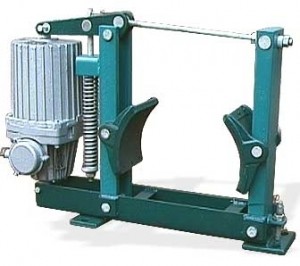 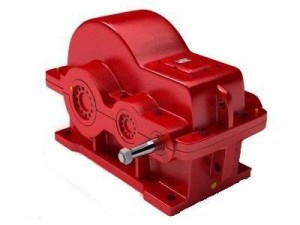 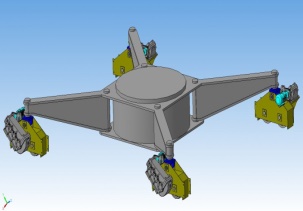 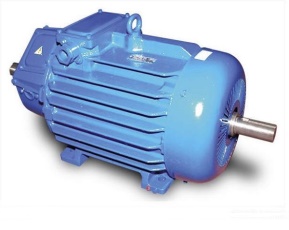 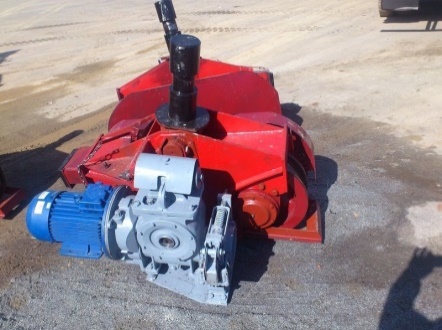 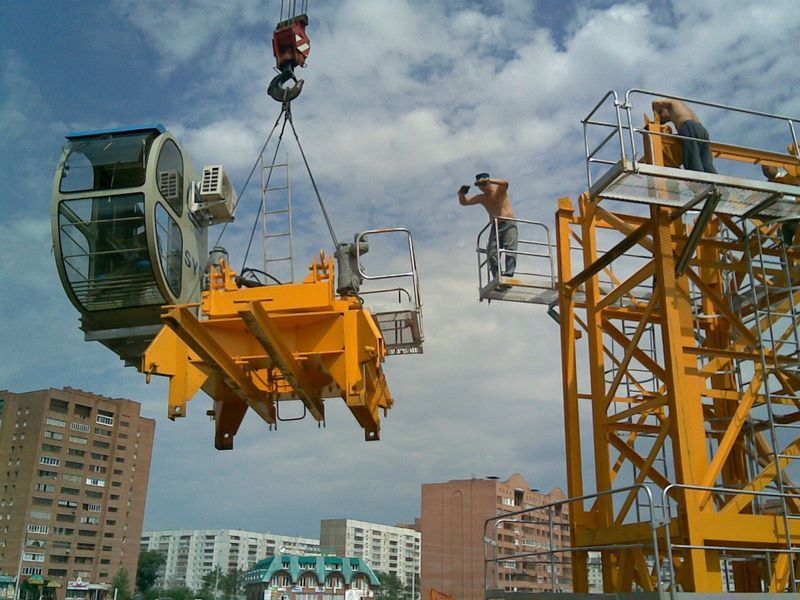 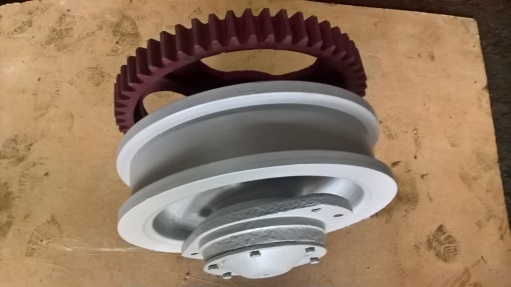 